Employment Application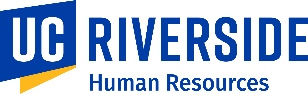 A separate application is required for each position. Type or print in black or blue ink.Please Note: To fill out this form, press the Duplicate button when prompted and save to your desktop.Position  Position  Position  Position  Position  Position  Position  Position  Position  Position  Position  Position  Position  Position  Position  Position  Position  Position  Position  Position  Position  Position  Position  Position  Position  TitleTitleTitleTitleTitleTitleTitleTitleTitleTitleTitleTitleTitleTitleTitleTitleDepartmentDepartmentDepartmentDepartmentDepartmentDepartmentDepartmentDepartmentDepartmentDepartmentGeneral InformationGeneral InformationGeneral InformationGeneral InformationGeneral InformationGeneral InformationGeneral InformationGeneral InformationGeneral InformationGeneral InformationGeneral InformationGeneral InformationGeneral InformationGeneral InformationGeneral InformationGeneral InformationGeneral InformationGeneral InformationGeneral InformationGeneral InformationGeneral InformationGeneral InformationGeneral InformationGeneral InformationGeneral InformationLast NameLast NameLast NameLast NameLast NameLast NameLast NameLast NameFirst NameFirst NameFirst NameFirst NameFirst NameFirst NameFirst NameFirst NameFirst NameFirst NameFirst NameFirst NameFirst NameFirst NameFirst NameFirst NameMiddleAddressAddressAddressAddressAddressAddressAddressAddressAddressAddressAddressAddressAddressAddressAddressAddressAddressAddressAddressAddressAddressAddressAddressAddressAddressCityCityCityCityCityCityCityCityStateStateStateStateStateStateStateStateStateStateStateStateStateStateStateZip CodeZip CodeHome PhoneHome PhoneHome PhoneHome PhoneCell PhoneCell PhoneCell PhoneCell PhoneEmailEmailEmailEmailEmailEmailEmailEmailEmailEmailEmailEmailEmailEmailEmailEmailEmailDo you have the legal right to work in the U.S.?   Yes             NoDo you have the legal right to work in the U.S.?   Yes             NoDo you have the legal right to work in the U.S.?   Yes             NoDo you have the legal right to work in the U.S.?   Yes             NoDo you have the legal right to work in the U.S.?   Yes             NoDo you have the legal right to work in the U.S.?   Yes             NoUpon hire, will you be able to provide proof of eligibility to work in the U.S.?   Yes             NoUpon hire, will you be able to provide proof of eligibility to work in the U.S.?   Yes             NoUpon hire, will you be able to provide proof of eligibility to work in the U.S.?   Yes             NoUpon hire, will you be able to provide proof of eligibility to work in the U.S.?   Yes             NoUpon hire, will you be able to provide proof of eligibility to work in the U.S.?   Yes             NoUpon hire, will you be able to provide proof of eligibility to work in the U.S.?   Yes             NoUpon hire, will you be able to provide proof of eligibility to work in the U.S.?   Yes             NoUpon hire, will you be able to provide proof of eligibility to work in the U.S.?   Yes             NoUpon hire, will you be able to provide proof of eligibility to work in the U.S.?   Yes             NoUpon hire, will you be able to provide proof of eligibility to work in the U.S.?   Yes             NoUpon hire, will you be able to provide proof of eligibility to work in the U.S.?   Yes             NoUpon hire, will you be able to provide proof of eligibility to work in the U.S.?   Yes             NoIf you are under 18 years of age, can you furnish proof of eligibility to work?   Yes             NoIf you are under 18 years of age, can you furnish proof of eligibility to work?   Yes             NoIf you are under 18 years of age, can you furnish proof of eligibility to work?   Yes             NoIf you are under 18 years of age, can you furnish proof of eligibility to work?   Yes             NoIf you are under 18 years of age, can you furnish proof of eligibility to work?   Yes             NoIf you are under 18 years of age, can you furnish proof of eligibility to work?   Yes             NoIf you are under 18 years of age, can you furnish proof of eligibility to work?   Yes             NoHave you ever been employed by UC Riverside?   Yes             NoHave you ever been employed by UC Riverside?   Yes             NoHave you ever been employed by UC Riverside?   Yes             NoHave you ever been employed by UC Riverside?   Yes             NoIf yes, provide the date(s) employed.If yes, provide the date(s) employed.If yes, provide the date(s) employed.If yes, provide the date(s) employed.If yes, provide the date(s) employed.DepartmentDepartmentDepartmentDepartmentDepartmentDepartmentDepartmentDepartmentDepartmentDepartmentDepartmentDepartmentPosition TitlePosition TitlePosition TitlePosition TitleAre you a UC retiree?   Yes             NoAre you a UC retiree?   Yes             NoAre you currently on assignment or employed through a temporary agency with UCR?   Yes             NoAre you currently on assignment or employed through a temporary agency with UCR?   Yes             NoAre you currently on assignment or employed through a temporary agency with UCR?   Yes             NoAre you currently on assignment or employed through a temporary agency with UCR?   Yes             NoAre you currently on assignment or employed through a temporary agency with UCR?   Yes             NoAre you currently on assignment or employed through a temporary agency with UCR?   Yes             NoAre you currently on assignment or employed through a temporary agency with UCR?   Yes             NoAre you currently on assignment or employed through a temporary agency with UCR?   Yes             NoAre you currently on assignment or employed through a temporary agency with UCR?   Yes             NoAre you currently on assignment or employed through a temporary agency with UCR?   Yes             NoAre you currently on assignment or employed through a temporary agency with UCR?   Yes             NoHave you ever been employed by another UC location?   Yes             NoHave you ever been employed by another UC location?   Yes             NoHave you ever been employed by another UC location?   Yes             NoHave you ever been employed by another UC location?   Yes             NoHave you ever been employed by another UC location?   Yes             NoHave you ever been employed by another UC location?   Yes             NoHave you ever been employed by another UC location?   Yes             NoIf yes, provide the date(s) and location.From       to       Location      If yes, provide the date(s) and location.From       to       Location      If yes, provide the date(s) and location.From       to       Location      If yes, provide the date(s) and location.From       to       Location      If yes, provide the date(s) and location.From       to       Location      Do you have any relatives employed by UC Riverside?   Yes             NoDo you have any relatives employed by UC Riverside?   Yes             NoDo you have any relatives employed by UC Riverside?   Yes             NoDo you have any relatives employed by UC Riverside?   Yes             NoDo you have any relatives employed by UC Riverside?   Yes             NoIf yes, provide the relatives name.If yes, provide the relatives name.If yes, provide the relatives name.If yes, provide the relatives name.If yes, provide the relatives name.If yes, provide the relatives name.If yes, provide the relatives name.If yes, provide the relatives name.If yes, provide the relatives name.Relationship Relationship Relationship Relationship Relationship DepartmentDepartmentDepartmentDepartmentDepartmentDepartmentEducationEducationEducationEducationEducationEducationEducationEducationEducationEducationEducationEducationEducationEducationEducationEducationEducationEducationEducationEducationEducationEducationEducationEducationEducationName of SchoolName of SchoolName of SchoolCity and StateCity and StateCity and StateCity and StateCity and StateCity and StateCity and StateDegree or Diploma EarnedDegree or Diploma EarnedDegree or Diploma EarnedDegree or Diploma EarnedDegree or Diploma EarnedType of Degree or Diploma EarnedType of Degree or Diploma EarnedType of Degree or Diploma EarnedType of Degree or Diploma EarnedType of Degree or Diploma EarnedType of Degree or Diploma EarnedType of Degree or Diploma EarnedMajorMajorMajor   Yes         No   Yes         No   Yes         No   Yes         No   Yes         No   Yes         No   Yes         No   Yes         No   Yes         No   Yes         No   Yes         No   Yes         No   Yes         No   Yes         No   Yes         No   Yes         No   Yes         No   Yes         No   Yes         No   Yes         NoList membership in professional societies and/or certificates and licenses. Give state, number, and expiration date.(You may exclude names of organizations, which may reveal your race, color, religion, national origin, ancestry, or physical handicap.)List membership in professional societies and/or certificates and licenses. Give state, number, and expiration date.(You may exclude names of organizations, which may reveal your race, color, religion, national origin, ancestry, or physical handicap.)List membership in professional societies and/or certificates and licenses. Give state, number, and expiration date.(You may exclude names of organizations, which may reveal your race, color, religion, national origin, ancestry, or physical handicap.)List membership in professional societies and/or certificates and licenses. Give state, number, and expiration date.(You may exclude names of organizations, which may reveal your race, color, religion, national origin, ancestry, or physical handicap.)List membership in professional societies and/or certificates and licenses. Give state, number, and expiration date.(You may exclude names of organizations, which may reveal your race, color, religion, national origin, ancestry, or physical handicap.)List membership in professional societies and/or certificates and licenses. Give state, number, and expiration date.(You may exclude names of organizations, which may reveal your race, color, religion, national origin, ancestry, or physical handicap.)List membership in professional societies and/or certificates and licenses. Give state, number, and expiration date.(You may exclude names of organizations, which may reveal your race, color, religion, national origin, ancestry, or physical handicap.)List membership in professional societies and/or certificates and licenses. Give state, number, and expiration date.(You may exclude names of organizations, which may reveal your race, color, religion, national origin, ancestry, or physical handicap.)List membership in professional societies and/or certificates and licenses. Give state, number, and expiration date.(You may exclude names of organizations, which may reveal your race, color, religion, national origin, ancestry, or physical handicap.)List membership in professional societies and/or certificates and licenses. Give state, number, and expiration date.(You may exclude names of organizations, which may reveal your race, color, religion, national origin, ancestry, or physical handicap.)List membership in professional societies and/or certificates and licenses. Give state, number, and expiration date.(You may exclude names of organizations, which may reveal your race, color, religion, national origin, ancestry, or physical handicap.)List membership in professional societies and/or certificates and licenses. Give state, number, and expiration date.(You may exclude names of organizations, which may reveal your race, color, religion, national origin, ancestry, or physical handicap.)List membership in professional societies and/or certificates and licenses. Give state, number, and expiration date.(You may exclude names of organizations, which may reveal your race, color, religion, national origin, ancestry, or physical handicap.)List membership in professional societies and/or certificates and licenses. Give state, number, and expiration date.(You may exclude names of organizations, which may reveal your race, color, religion, national origin, ancestry, or physical handicap.)List membership in professional societies and/or certificates and licenses. Give state, number, and expiration date.(You may exclude names of organizations, which may reveal your race, color, religion, national origin, ancestry, or physical handicap.)List membership in professional societies and/or certificates and licenses. Give state, number, and expiration date.(You may exclude names of organizations, which may reveal your race, color, religion, national origin, ancestry, or physical handicap.)List membership in professional societies and/or certificates and licenses. Give state, number, and expiration date.(You may exclude names of organizations, which may reveal your race, color, religion, national origin, ancestry, or physical handicap.)List membership in professional societies and/or certificates and licenses. Give state, number, and expiration date.(You may exclude names of organizations, which may reveal your race, color, religion, national origin, ancestry, or physical handicap.)List membership in professional societies and/or certificates and licenses. Give state, number, and expiration date.(You may exclude names of organizations, which may reveal your race, color, religion, national origin, ancestry, or physical handicap.)List membership in professional societies and/or certificates and licenses. Give state, number, and expiration date.(You may exclude names of organizations, which may reveal your race, color, religion, national origin, ancestry, or physical handicap.)List membership in professional societies and/or certificates and licenses. Give state, number, and expiration date.(You may exclude names of organizations, which may reveal your race, color, religion, national origin, ancestry, or physical handicap.)List membership in professional societies and/or certificates and licenses. Give state, number, and expiration date.(You may exclude names of organizations, which may reveal your race, color, religion, national origin, ancestry, or physical handicap.)List membership in professional societies and/or certificates and licenses. Give state, number, and expiration date.(You may exclude names of organizations, which may reveal your race, color, religion, national origin, ancestry, or physical handicap.)List membership in professional societies and/or certificates and licenses. Give state, number, and expiration date.(You may exclude names of organizations, which may reveal your race, color, religion, national origin, ancestry, or physical handicap.)List membership in professional societies and/or certificates and licenses. Give state, number, and expiration date.(You may exclude names of organizations, which may reveal your race, color, religion, national origin, ancestry, or physical handicap.)Additional information including special projects, skills, published writings, training, machines operated special interests and community activities.(You may exclude names of organizations, which may reveal your race, color, religion, national origin, ancestry, or physical handicap.)Additional information including special projects, skills, published writings, training, machines operated special interests and community activities.(You may exclude names of organizations, which may reveal your race, color, religion, national origin, ancestry, or physical handicap.)Additional information including special projects, skills, published writings, training, machines operated special interests and community activities.(You may exclude names of organizations, which may reveal your race, color, religion, national origin, ancestry, or physical handicap.)Additional information including special projects, skills, published writings, training, machines operated special interests and community activities.(You may exclude names of organizations, which may reveal your race, color, religion, national origin, ancestry, or physical handicap.)Additional information including special projects, skills, published writings, training, machines operated special interests and community activities.(You may exclude names of organizations, which may reveal your race, color, religion, national origin, ancestry, or physical handicap.)Additional information including special projects, skills, published writings, training, machines operated special interests and community activities.(You may exclude names of organizations, which may reveal your race, color, religion, national origin, ancestry, or physical handicap.)Additional information including special projects, skills, published writings, training, machines operated special interests and community activities.(You may exclude names of organizations, which may reveal your race, color, religion, national origin, ancestry, or physical handicap.)Additional information including special projects, skills, published writings, training, machines operated special interests and community activities.(You may exclude names of organizations, which may reveal your race, color, religion, national origin, ancestry, or physical handicap.)Additional information including special projects, skills, published writings, training, machines operated special interests and community activities.(You may exclude names of organizations, which may reveal your race, color, religion, national origin, ancestry, or physical handicap.)Additional information including special projects, skills, published writings, training, machines operated special interests and community activities.(You may exclude names of organizations, which may reveal your race, color, religion, national origin, ancestry, or physical handicap.)Additional information including special projects, skills, published writings, training, machines operated special interests and community activities.(You may exclude names of organizations, which may reveal your race, color, religion, national origin, ancestry, or physical handicap.)Additional information including special projects, skills, published writings, training, machines operated special interests and community activities.(You may exclude names of organizations, which may reveal your race, color, religion, national origin, ancestry, or physical handicap.)Additional information including special projects, skills, published writings, training, machines operated special interests and community activities.(You may exclude names of organizations, which may reveal your race, color, religion, national origin, ancestry, or physical handicap.)Additional information including special projects, skills, published writings, training, machines operated special interests and community activities.(You may exclude names of organizations, which may reveal your race, color, religion, national origin, ancestry, or physical handicap.)Additional information including special projects, skills, published writings, training, machines operated special interests and community activities.(You may exclude names of organizations, which may reveal your race, color, religion, national origin, ancestry, or physical handicap.)Additional information including special projects, skills, published writings, training, machines operated special interests and community activities.(You may exclude names of organizations, which may reveal your race, color, religion, national origin, ancestry, or physical handicap.)Additional information including special projects, skills, published writings, training, machines operated special interests and community activities.(You may exclude names of organizations, which may reveal your race, color, religion, national origin, ancestry, or physical handicap.)Additional information including special projects, skills, published writings, training, machines operated special interests and community activities.(You may exclude names of organizations, which may reveal your race, color, religion, national origin, ancestry, or physical handicap.)Additional information including special projects, skills, published writings, training, machines operated special interests and community activities.(You may exclude names of organizations, which may reveal your race, color, religion, national origin, ancestry, or physical handicap.)Additional information including special projects, skills, published writings, training, machines operated special interests and community activities.(You may exclude names of organizations, which may reveal your race, color, religion, national origin, ancestry, or physical handicap.)Additional information including special projects, skills, published writings, training, machines operated special interests and community activities.(You may exclude names of organizations, which may reveal your race, color, religion, national origin, ancestry, or physical handicap.)Additional information including special projects, skills, published writings, training, machines operated special interests and community activities.(You may exclude names of organizations, which may reveal your race, color, religion, national origin, ancestry, or physical handicap.)Additional information including special projects, skills, published writings, training, machines operated special interests and community activities.(You may exclude names of organizations, which may reveal your race, color, religion, national origin, ancestry, or physical handicap.)Additional information including special projects, skills, published writings, training, machines operated special interests and community activities.(You may exclude names of organizations, which may reveal your race, color, religion, national origin, ancestry, or physical handicap.)Additional information including special projects, skills, published writings, training, machines operated special interests and community activities.(You may exclude names of organizations, which may reveal your race, color, religion, national origin, ancestry, or physical handicap.)Describe senior projects, M.A., M.S., or Ph.D. thesis, if appropriate.Describe senior projects, M.A., M.S., or Ph.D. thesis, if appropriate.Describe senior projects, M.A., M.S., or Ph.D. thesis, if appropriate.Describe senior projects, M.A., M.S., or Ph.D. thesis, if appropriate.Describe senior projects, M.A., M.S., or Ph.D. thesis, if appropriate.Describe senior projects, M.A., M.S., or Ph.D. thesis, if appropriate.Describe senior projects, M.A., M.S., or Ph.D. thesis, if appropriate.Describe senior projects, M.A., M.S., or Ph.D. thesis, if appropriate.Describe senior projects, M.A., M.S., or Ph.D. thesis, if appropriate.Describe senior projects, M.A., M.S., or Ph.D. thesis, if appropriate.Describe senior projects, M.A., M.S., or Ph.D. thesis, if appropriate.Describe senior projects, M.A., M.S., or Ph.D. thesis, if appropriate.Describe senior projects, M.A., M.S., or Ph.D. thesis, if appropriate.Describe senior projects, M.A., M.S., or Ph.D. thesis, if appropriate.Describe senior projects, M.A., M.S., or Ph.D. thesis, if appropriate.Describe senior projects, M.A., M.S., or Ph.D. thesis, if appropriate.Describe senior projects, M.A., M.S., or Ph.D. thesis, if appropriate.Describe senior projects, M.A., M.S., or Ph.D. thesis, if appropriate.Describe senior projects, M.A., M.S., or Ph.D. thesis, if appropriate.Describe senior projects, M.A., M.S., or Ph.D. thesis, if appropriate.Describe senior projects, M.A., M.S., or Ph.D. thesis, if appropriate.Describe senior projects, M.A., M.S., or Ph.D. thesis, if appropriate.Describe senior projects, M.A., M.S., or Ph.D. thesis, if appropriate.Describe senior projects, M.A., M.S., or Ph.D. thesis, if appropriate.Describe senior projects, M.A., M.S., or Ph.D. thesis, if appropriate.Employment RecordEmployment RecordEmployment RecordEmployment RecordEmployment RecordEmployment RecordEmployment RecordEmployment RecordEmployment RecordEmployment RecordEmployment RecordEmployment RecordEmployment RecordEmployment RecordEmployment RecordEmployment RecordEmployment RecordEmployment RecordEmployment RecordEmployment RecordEmployment RecordEmployment RecordEmployment RecordEmployment RecordEmployment RecordList your present or most recent employer first and include U.S. Armed Forces experience and major volunteer experience. Account for all time during at least the past ten years, including periods of unemployment. (You may exclude the name(s) of organizations if you feel they may reveal your race, color, religion, national origin, or ancestry.) Should you need additional space, please add the information on a separate sheet of paper. In addition to completing this application, you may also include a copy of your resume.List your present or most recent employer first and include U.S. Armed Forces experience and major volunteer experience. Account for all time during at least the past ten years, including periods of unemployment. (You may exclude the name(s) of organizations if you feel they may reveal your race, color, religion, national origin, or ancestry.) Should you need additional space, please add the information on a separate sheet of paper. In addition to completing this application, you may also include a copy of your resume.List your present or most recent employer first and include U.S. Armed Forces experience and major volunteer experience. Account for all time during at least the past ten years, including periods of unemployment. (You may exclude the name(s) of organizations if you feel they may reveal your race, color, religion, national origin, or ancestry.) Should you need additional space, please add the information on a separate sheet of paper. In addition to completing this application, you may also include a copy of your resume.List your present or most recent employer first and include U.S. Armed Forces experience and major volunteer experience. Account for all time during at least the past ten years, including periods of unemployment. (You may exclude the name(s) of organizations if you feel they may reveal your race, color, religion, national origin, or ancestry.) Should you need additional space, please add the information on a separate sheet of paper. In addition to completing this application, you may also include a copy of your resume.List your present or most recent employer first and include U.S. Armed Forces experience and major volunteer experience. Account for all time during at least the past ten years, including periods of unemployment. (You may exclude the name(s) of organizations if you feel they may reveal your race, color, religion, national origin, or ancestry.) Should you need additional space, please add the information on a separate sheet of paper. In addition to completing this application, you may also include a copy of your resume.List your present or most recent employer first and include U.S. Armed Forces experience and major volunteer experience. Account for all time during at least the past ten years, including periods of unemployment. (You may exclude the name(s) of organizations if you feel they may reveal your race, color, religion, national origin, or ancestry.) Should you need additional space, please add the information on a separate sheet of paper. In addition to completing this application, you may also include a copy of your resume.List your present or most recent employer first and include U.S. Armed Forces experience and major volunteer experience. Account for all time during at least the past ten years, including periods of unemployment. (You may exclude the name(s) of organizations if you feel they may reveal your race, color, religion, national origin, or ancestry.) Should you need additional space, please add the information on a separate sheet of paper. In addition to completing this application, you may also include a copy of your resume.List your present or most recent employer first and include U.S. Armed Forces experience and major volunteer experience. Account for all time during at least the past ten years, including periods of unemployment. (You may exclude the name(s) of organizations if you feel they may reveal your race, color, religion, national origin, or ancestry.) Should you need additional space, please add the information on a separate sheet of paper. In addition to completing this application, you may also include a copy of your resume.List your present or most recent employer first and include U.S. Armed Forces experience and major volunteer experience. Account for all time during at least the past ten years, including periods of unemployment. (You may exclude the name(s) of organizations if you feel they may reveal your race, color, religion, national origin, or ancestry.) Should you need additional space, please add the information on a separate sheet of paper. In addition to completing this application, you may also include a copy of your resume.List your present or most recent employer first and include U.S. Armed Forces experience and major volunteer experience. Account for all time during at least the past ten years, including periods of unemployment. (You may exclude the name(s) of organizations if you feel they may reveal your race, color, religion, national origin, or ancestry.) Should you need additional space, please add the information on a separate sheet of paper. In addition to completing this application, you may also include a copy of your resume.List your present or most recent employer first and include U.S. Armed Forces experience and major volunteer experience. Account for all time during at least the past ten years, including periods of unemployment. (You may exclude the name(s) of organizations if you feel they may reveal your race, color, religion, national origin, or ancestry.) Should you need additional space, please add the information on a separate sheet of paper. In addition to completing this application, you may also include a copy of your resume.List your present or most recent employer first and include U.S. Armed Forces experience and major volunteer experience. Account for all time during at least the past ten years, including periods of unemployment. (You may exclude the name(s) of organizations if you feel they may reveal your race, color, religion, national origin, or ancestry.) Should you need additional space, please add the information on a separate sheet of paper. In addition to completing this application, you may also include a copy of your resume.List your present or most recent employer first and include U.S. Armed Forces experience and major volunteer experience. Account for all time during at least the past ten years, including periods of unemployment. (You may exclude the name(s) of organizations if you feel they may reveal your race, color, religion, national origin, or ancestry.) Should you need additional space, please add the information on a separate sheet of paper. In addition to completing this application, you may also include a copy of your resume.List your present or most recent employer first and include U.S. Armed Forces experience and major volunteer experience. Account for all time during at least the past ten years, including periods of unemployment. (You may exclude the name(s) of organizations if you feel they may reveal your race, color, religion, national origin, or ancestry.) Should you need additional space, please add the information on a separate sheet of paper. In addition to completing this application, you may also include a copy of your resume.List your present or most recent employer first and include U.S. Armed Forces experience and major volunteer experience. Account for all time during at least the past ten years, including periods of unemployment. (You may exclude the name(s) of organizations if you feel they may reveal your race, color, religion, national origin, or ancestry.) Should you need additional space, please add the information on a separate sheet of paper. In addition to completing this application, you may also include a copy of your resume.List your present or most recent employer first and include U.S. Armed Forces experience and major volunteer experience. Account for all time during at least the past ten years, including periods of unemployment. (You may exclude the name(s) of organizations if you feel they may reveal your race, color, religion, national origin, or ancestry.) Should you need additional space, please add the information on a separate sheet of paper. In addition to completing this application, you may also include a copy of your resume.List your present or most recent employer first and include U.S. Armed Forces experience and major volunteer experience. Account for all time during at least the past ten years, including periods of unemployment. (You may exclude the name(s) of organizations if you feel they may reveal your race, color, religion, national origin, or ancestry.) Should you need additional space, please add the information on a separate sheet of paper. In addition to completing this application, you may also include a copy of your resume.List your present or most recent employer first and include U.S. Armed Forces experience and major volunteer experience. Account for all time during at least the past ten years, including periods of unemployment. (You may exclude the name(s) of organizations if you feel they may reveal your race, color, religion, national origin, or ancestry.) Should you need additional space, please add the information on a separate sheet of paper. In addition to completing this application, you may also include a copy of your resume.List your present or most recent employer first and include U.S. Armed Forces experience and major volunteer experience. Account for all time during at least the past ten years, including periods of unemployment. (You may exclude the name(s) of organizations if you feel they may reveal your race, color, religion, national origin, or ancestry.) Should you need additional space, please add the information on a separate sheet of paper. In addition to completing this application, you may also include a copy of your resume.List your present or most recent employer first and include U.S. Armed Forces experience and major volunteer experience. Account for all time during at least the past ten years, including periods of unemployment. (You may exclude the name(s) of organizations if you feel they may reveal your race, color, religion, national origin, or ancestry.) Should you need additional space, please add the information on a separate sheet of paper. In addition to completing this application, you may also include a copy of your resume.List your present or most recent employer first and include U.S. Armed Forces experience and major volunteer experience. Account for all time during at least the past ten years, including periods of unemployment. (You may exclude the name(s) of organizations if you feel they may reveal your race, color, religion, national origin, or ancestry.) Should you need additional space, please add the information on a separate sheet of paper. In addition to completing this application, you may also include a copy of your resume.List your present or most recent employer first and include U.S. Armed Forces experience and major volunteer experience. Account for all time during at least the past ten years, including periods of unemployment. (You may exclude the name(s) of organizations if you feel they may reveal your race, color, religion, national origin, or ancestry.) Should you need additional space, please add the information on a separate sheet of paper. In addition to completing this application, you may also include a copy of your resume.List your present or most recent employer first and include U.S. Armed Forces experience and major volunteer experience. Account for all time during at least the past ten years, including periods of unemployment. (You may exclude the name(s) of organizations if you feel they may reveal your race, color, religion, national origin, or ancestry.) Should you need additional space, please add the information on a separate sheet of paper. In addition to completing this application, you may also include a copy of your resume.List your present or most recent employer first and include U.S. Armed Forces experience and major volunteer experience. Account for all time during at least the past ten years, including periods of unemployment. (You may exclude the name(s) of organizations if you feel they may reveal your race, color, religion, national origin, or ancestry.) Should you need additional space, please add the information on a separate sheet of paper. In addition to completing this application, you may also include a copy of your resume.List your present or most recent employer first and include U.S. Armed Forces experience and major volunteer experience. Account for all time during at least the past ten years, including periods of unemployment. (You may exclude the name(s) of organizations if you feel they may reveal your race, color, religion, national origin, or ancestry.) Should you need additional space, please add the information on a separate sheet of paper. In addition to completing this application, you may also include a copy of your resume.Position TitlePosition TitlePosition TitlePosition TitlePosition TitlePosition TitlePosition TitleStart DateStart DateStart DateStart DateStart DateStart DateStart DateStart DateStart DateStart DateEnd DateEnd DateEnd DateEnd DateEnd DateEnd DateEnd DateEnd DateEnd DateEmployerEmployerEmployerEmployerEmployerEmployerEmployerEmployerEmployerEmployerEmployerType of BusinessType of BusinessType of BusinessType of BusinessType of BusinessType of BusinessType of BusinessType of BusinessType of BusinessType of BusinessType of BusinessType of BusinessType of BusinessType of BusinessStreet Address, City, State, Zip CodeStreet Address, City, State, Zip CodeStreet Address, City, State, Zip CodeStreet Address, City, State, Zip CodeStreet Address, City, State, Zip CodeStreet Address, City, State, Zip CodeStreet Address, City, State, Zip CodeStreet Address, City, State, Zip CodeStreet Address, City, State, Zip CodeStreet Address, City, State, Zip CodeStreet Address, City, State, Zip CodeStreet Address, City, State, Zip CodeStreet Address, City, State, Zip CodeStreet Address, City, State, Zip CodeStreet Address, City, State, Zip CodeStreet Address, City, State, Zip CodeStreet Address, City, State, Zip CodeStreet Address, City, State, Zip CodeStreet Address, City, State, Zip CodeStreet Address, City, State, Zip CodeStreet Address, City, State, Zip CodeStreet Address, City, State, Zip CodeStreet Address, City, State, Zip CodeStreet Address, City, State, Zip CodeStreet Address, City, State, Zip CodeImmediate SupervisorImmediate SupervisorImmediate SupervisorImmediate SupervisorImmediate SupervisorImmediate SupervisorImmediate SupervisorImmediate SupervisorImmediate SupervisorImmediate SupervisorImmediate SupervisorImmediate SupervisorPhone NumberPhone NumberPhone NumberPhone NumberPhone NumberPhone NumberPhone NumberPhone NumberPhone NumberPhone NumberPhone NumberPhone NumberPhone NumberReason for LeavingReason for LeavingReason for LeavingReason for LeavingReason for LeavingReason for LeavingReason for LeavingReason for LeavingReason for LeavingReason for LeavingReason for LeavingReason for LeavingMay we contact this employer?May we contact this employer?May we contact this employer?May we contact this employer?May we contact this employer?May we contact this employer?May we contact this employer?May we contact this employer?May we contact this employer?May we contact this employer?May we contact this employer?May we contact this employer?May we contact this employer?Duties PerformedDuties PerformedDuties PerformedDuties PerformedDuties PerformedDuties PerformedDuties PerformedDuties PerformedDuties PerformedDuties PerformedDuties PerformedDuties PerformedDuties PerformedDuties PerformedDuties PerformedDuties PerformedDuties PerformedDuties PerformedDuties PerformedDuties PerformedDuties PerformedDuties PerformedDuties PerformedDuties PerformedDuties PerformedPosition TitlePosition TitlePosition TitlePosition TitlePosition TitlePosition TitlePosition TitleStart DateStart DateStart DateStart DateStart DateStart DateStart DateStart DateStart DateStart DateEnd DateEnd DateEnd DateEnd DateEnd DateEnd DateEnd DateEnd DateEnd DateEmployerEmployerEmployerEmployerEmployerEmployerEmployerEmployerEmployerEmployerEmployerType of BusinessType of BusinessType of BusinessType of BusinessType of BusinessType of BusinessType of BusinessType of BusinessType of BusinessType of BusinessType of BusinessType of BusinessType of BusinessType of BusinessStreet Address, City, State, Zip CodeStreet Address, City, State, Zip CodeStreet Address, City, State, Zip CodeStreet Address, City, State, Zip CodeStreet Address, City, State, Zip CodeStreet Address, City, State, Zip CodeStreet Address, City, State, Zip CodeStreet Address, City, State, Zip CodeStreet Address, City, State, Zip CodeStreet Address, City, State, Zip CodeStreet Address, City, State, Zip CodeStreet Address, City, State, Zip CodeStreet Address, City, State, Zip CodeStreet Address, City, State, Zip CodeStreet Address, City, State, Zip CodeStreet Address, City, State, Zip CodeStreet Address, City, State, Zip CodeStreet Address, City, State, Zip CodeStreet Address, City, State, Zip CodeStreet Address, City, State, Zip CodeStreet Address, City, State, Zip CodeStreet Address, City, State, Zip CodeStreet Address, City, State, Zip CodeStreet Address, City, State, Zip CodeStreet Address, City, State, Zip CodeImmediate SupervisorImmediate SupervisorImmediate SupervisorImmediate SupervisorImmediate SupervisorImmediate SupervisorImmediate SupervisorImmediate SupervisorImmediate SupervisorImmediate SupervisorImmediate SupervisorImmediate SupervisorPhone NumberPhone NumberPhone NumberPhone NumberPhone NumberPhone NumberPhone NumberPhone NumberPhone NumberPhone NumberPhone NumberPhone NumberPhone NumberReason for LeavingReason for LeavingReason for LeavingReason for LeavingReason for LeavingReason for LeavingReason for LeavingReason for LeavingReason for LeavingReason for LeavingReason for LeavingReason for LeavingMay we contact this employer?May we contact this employer?May we contact this employer?May we contact this employer?May we contact this employer?May we contact this employer?May we contact this employer?May we contact this employer?May we contact this employer?May we contact this employer?May we contact this employer?May we contact this employer?May we contact this employer?Duties PerformedDuties PerformedDuties PerformedDuties PerformedDuties PerformedDuties PerformedDuties PerformedDuties PerformedDuties PerformedDuties PerformedDuties PerformedDuties PerformedDuties PerformedDuties PerformedDuties PerformedDuties PerformedDuties PerformedDuties PerformedDuties PerformedDuties PerformedDuties PerformedDuties PerformedDuties PerformedDuties PerformedDuties PerformedPosition TitlePosition TitlePosition TitlePosition TitlePosition TitlePosition TitlePosition TitleStart DateStart DateStart DateStart DateStart DateStart DateStart DateStart DateStart DateStart DateEnd DateEnd DateEnd DateEnd DateEnd DateEnd DateEnd DateEnd DateEnd DateEmployerEmployerEmployerEmployerEmployerEmployerEmployerEmployerEmployerEmployerEmployerType of BusinessType of BusinessType of BusinessType of BusinessType of BusinessType of BusinessType of BusinessType of BusinessType of BusinessType of BusinessType of BusinessType of BusinessType of BusinessType of BusinessStreet Address, City, State, Zip CodeStreet Address, City, State, Zip CodeStreet Address, City, State, Zip CodeStreet Address, City, State, Zip CodeStreet Address, City, State, Zip CodeStreet Address, City, State, Zip CodeStreet Address, City, State, Zip CodeStreet Address, City, State, Zip CodeStreet Address, City, State, Zip CodeStreet Address, City, State, Zip CodeStreet Address, City, State, Zip CodeStreet Address, City, State, Zip CodeStreet Address, City, State, Zip CodeStreet Address, City, State, Zip CodeStreet Address, City, State, Zip CodeStreet Address, City, State, Zip CodeStreet Address, City, State, Zip CodeStreet Address, City, State, Zip CodeStreet Address, City, State, Zip CodeStreet Address, City, State, Zip CodeStreet Address, City, State, Zip CodeStreet Address, City, State, Zip CodeStreet Address, City, State, Zip CodeStreet Address, City, State, Zip CodeStreet Address, City, State, Zip CodeImmediate SupervisorImmediate SupervisorImmediate SupervisorImmediate SupervisorImmediate SupervisorImmediate SupervisorImmediate SupervisorImmediate SupervisorImmediate SupervisorImmediate SupervisorImmediate SupervisorImmediate SupervisorPhone NumberPhone NumberPhone NumberPhone NumberPhone NumberPhone NumberPhone NumberPhone NumberPhone NumberPhone NumberPhone NumberPhone NumberPhone NumberReason for LeavingReason for LeavingReason for LeavingReason for LeavingReason for LeavingReason for LeavingReason for LeavingReason for LeavingReason for LeavingReason for LeavingReason for LeavingReason for LeavingMay we contact this employer?   Yes             NoMay we contact this employer?   Yes             NoMay we contact this employer?   Yes             NoMay we contact this employer?   Yes             NoMay we contact this employer?   Yes             NoMay we contact this employer?   Yes             NoMay we contact this employer?   Yes             NoMay we contact this employer?   Yes             NoMay we contact this employer?   Yes             NoMay we contact this employer?   Yes             NoMay we contact this employer?   Yes             NoMay we contact this employer?   Yes             NoMay we contact this employer?   Yes             NoDuties PerformedDuties PerformedDuties PerformedDuties PerformedDuties PerformedDuties PerformedDuties PerformedDuties PerformedDuties PerformedDuties PerformedDuties PerformedDuties PerformedDuties PerformedDuties PerformedDuties PerformedDuties PerformedDuties PerformedDuties PerformedDuties PerformedDuties PerformedDuties PerformedDuties PerformedDuties PerformedDuties PerformedDuties PerformedPosition TitlePosition TitlePosition TitlePosition TitlePosition TitlePosition TitlePosition TitleStart DateStart DateStart DateStart DateStart DateStart DateStart DateStart DateStart DateStart DateEnd DateEnd DateEnd DateEnd DateEnd DateEnd DateEnd DateEnd DateEnd DateEmployerEmployerEmployerEmployerEmployerEmployerEmployerEmployerEmployerEmployerEmployerType of BusinessType of BusinessType of BusinessType of BusinessType of BusinessType of BusinessType of BusinessType of BusinessType of BusinessType of BusinessType of BusinessType of BusinessType of BusinessType of BusinessStreet Address, City, State, Zip CodeStreet Address, City, State, Zip CodeStreet Address, City, State, Zip CodeStreet Address, City, State, Zip CodeStreet Address, City, State, Zip CodeStreet Address, City, State, Zip CodeStreet Address, City, State, Zip CodeStreet Address, City, State, Zip CodeStreet Address, City, State, Zip CodeStreet Address, City, State, Zip CodeStreet Address, City, State, Zip CodeStreet Address, City, State, Zip CodeStreet Address, City, State, Zip CodeStreet Address, City, State, Zip CodeStreet Address, City, State, Zip CodeStreet Address, City, State, Zip CodeStreet Address, City, State, Zip CodeStreet Address, City, State, Zip CodeStreet Address, City, State, Zip CodeStreet Address, City, State, Zip CodeStreet Address, City, State, Zip CodeStreet Address, City, State, Zip CodeStreet Address, City, State, Zip CodeStreet Address, City, State, Zip CodeStreet Address, City, State, Zip CodeImmediate SupervisorImmediate SupervisorImmediate SupervisorImmediate SupervisorImmediate SupervisorImmediate SupervisorImmediate SupervisorImmediate SupervisorImmediate SupervisorImmediate SupervisorImmediate SupervisorImmediate SupervisorPhone NumberPhone NumberPhone NumberPhone NumberPhone NumberPhone NumberPhone NumberPhone NumberPhone NumberPhone NumberPhone NumberPhone NumberPhone NumberReason for LeavingReason for LeavingReason for LeavingReason for LeavingReason for LeavingReason for LeavingReason for LeavingReason for LeavingReason for LeavingReason for LeavingReason for LeavingReason for LeavingMay we contact this employer?   Yes             NoMay we contact this employer?   Yes             NoMay we contact this employer?   Yes             NoMay we contact this employer?   Yes             NoMay we contact this employer?   Yes             NoMay we contact this employer?   Yes             NoMay we contact this employer?   Yes             NoMay we contact this employer?   Yes             NoMay we contact this employer?   Yes             NoMay we contact this employer?   Yes             NoMay we contact this employer?   Yes             NoMay we contact this employer?   Yes             NoMay we contact this employer?   Yes             NoDuties PerformedDuties PerformedDuties PerformedDuties PerformedDuties PerformedDuties PerformedDuties PerformedDuties PerformedDuties PerformedDuties PerformedDuties PerformedDuties PerformedDuties PerformedDuties PerformedDuties PerformedDuties PerformedDuties PerformedDuties PerformedDuties PerformedDuties PerformedDuties PerformedDuties PerformedDuties PerformedDuties PerformedDuties PerformedPosition TitlePosition TitlePosition TitlePosition TitlePosition TitlePosition TitlePosition TitleStart DateStart DateStart DateStart DateStart DateStart DateStart DateStart DateStart DateStart DateEnd DateEnd DateEnd DateEnd DateEnd DateEnd DateEnd DateEnd DateEnd DateEmployerEmployerEmployerEmployerEmployerEmployerEmployerEmployerEmployerEmployerEmployerType of BusinessType of BusinessType of BusinessType of BusinessType of BusinessType of BusinessType of BusinessType of BusinessType of BusinessType of BusinessType of BusinessType of BusinessType of BusinessType of BusinessStreet Address, City, State, Zip CodeStreet Address, City, State, Zip CodeStreet Address, City, State, Zip CodeStreet Address, City, State, Zip CodeStreet Address, City, State, Zip CodeStreet Address, City, State, Zip CodeStreet Address, City, State, Zip CodeStreet Address, City, State, Zip CodeStreet Address, City, State, Zip CodeStreet Address, City, State, Zip CodeStreet Address, City, State, Zip CodeStreet Address, City, State, Zip CodeStreet Address, City, State, Zip CodeStreet Address, City, State, Zip CodeStreet Address, City, State, Zip CodeStreet Address, City, State, Zip CodeStreet Address, City, State, Zip CodeStreet Address, City, State, Zip CodeStreet Address, City, State, Zip CodeStreet Address, City, State, Zip CodeStreet Address, City, State, Zip CodeStreet Address, City, State, Zip CodeStreet Address, City, State, Zip CodeStreet Address, City, State, Zip CodeStreet Address, City, State, Zip CodeImmediate SupervisorImmediate SupervisorImmediate SupervisorImmediate SupervisorImmediate SupervisorImmediate SupervisorImmediate SupervisorImmediate SupervisorImmediate SupervisorImmediate SupervisorImmediate SupervisorImmediate SupervisorPhone NumberPhone NumberPhone NumberPhone NumberPhone NumberPhone NumberPhone NumberPhone NumberPhone NumberPhone NumberPhone NumberPhone NumberPhone NumberReason for LeavingReason for LeavingReason for LeavingReason for LeavingReason for LeavingReason for LeavingReason for LeavingReason for LeavingReason for LeavingReason for LeavingReason for LeavingReason for LeavingMay we contact this employer?   Yes             NoMay we contact this employer?   Yes             NoMay we contact this employer?   Yes             NoMay we contact this employer?   Yes             NoMay we contact this employer?   Yes             NoMay we contact this employer?   Yes             NoMay we contact this employer?   Yes             NoMay we contact this employer?   Yes             NoMay we contact this employer?   Yes             NoMay we contact this employer?   Yes             NoMay we contact this employer?   Yes             NoMay we contact this employer?   Yes             NoMay we contact this employer?   Yes             NoDuties PerformedDuties PerformedDuties PerformedDuties PerformedDuties PerformedDuties PerformedDuties PerformedDuties PerformedDuties PerformedDuties PerformedDuties PerformedDuties PerformedDuties PerformedDuties PerformedDuties PerformedDuties PerformedDuties PerformedDuties PerformedDuties PerformedDuties PerformedDuties PerformedDuties PerformedDuties PerformedDuties PerformedDuties PerformedPosition TitlePosition TitlePosition TitlePosition TitlePosition TitlePosition TitlePosition TitleStart DateStart DateStart DateStart DateStart DateStart DateStart DateStart DateStart DateStart DateEnd DateEnd DateEnd DateEnd DateEnd DateEnd DateEnd DateEnd DateEnd DateEmployerEmployerEmployerEmployerEmployerEmployerEmployerEmployerEmployerEmployerEmployerType of BusinessType of BusinessType of BusinessType of BusinessType of BusinessType of BusinessType of BusinessType of BusinessType of BusinessType of BusinessType of BusinessType of BusinessType of BusinessType of BusinessStreet Address, City, State, Zip CodeStreet Address, City, State, Zip CodeStreet Address, City, State, Zip CodeStreet Address, City, State, Zip CodeStreet Address, City, State, Zip CodeStreet Address, City, State, Zip CodeStreet Address, City, State, Zip CodeStreet Address, City, State, Zip CodeStreet Address, City, State, Zip CodeStreet Address, City, State, Zip CodeStreet Address, City, State, Zip CodeStreet Address, City, State, Zip CodeStreet Address, City, State, Zip CodeStreet Address, City, State, Zip CodeStreet Address, City, State, Zip CodeStreet Address, City, State, Zip CodeStreet Address, City, State, Zip CodeStreet Address, City, State, Zip CodeStreet Address, City, State, Zip CodeStreet Address, City, State, Zip CodeStreet Address, City, State, Zip CodeStreet Address, City, State, Zip CodeStreet Address, City, State, Zip CodeStreet Address, City, State, Zip CodeStreet Address, City, State, Zip CodeImmediate SupervisorImmediate SupervisorImmediate SupervisorImmediate SupervisorImmediate SupervisorImmediate SupervisorImmediate SupervisorImmediate SupervisorImmediate SupervisorImmediate SupervisorImmediate SupervisorImmediate SupervisorPhone NumberPhone NumberPhone NumberPhone NumberPhone NumberPhone NumberPhone NumberPhone NumberPhone NumberPhone NumberPhone NumberPhone NumberPhone NumberReason for LeavingReason for LeavingReason for LeavingReason for LeavingReason for LeavingReason for LeavingReason for LeavingReason for LeavingReason for LeavingReason for LeavingReason for LeavingReason for LeavingMay we contact this employer?   Yes             NoMay we contact this employer?   Yes             NoMay we contact this employer?   Yes             NoMay we contact this employer?   Yes             NoMay we contact this employer?   Yes             NoMay we contact this employer?   Yes             NoMay we contact this employer?   Yes             NoMay we contact this employer?   Yes             NoMay we contact this employer?   Yes             NoMay we contact this employer?   Yes             NoMay we contact this employer?   Yes             NoMay we contact this employer?   Yes             NoMay we contact this employer?   Yes             NoDuties PerformedDuties PerformedDuties PerformedDuties PerformedDuties PerformedDuties PerformedDuties PerformedDuties PerformedDuties PerformedDuties PerformedDuties PerformedDuties PerformedDuties PerformedDuties PerformedDuties PerformedDuties PerformedDuties PerformedDuties PerformedDuties PerformedDuties PerformedDuties PerformedDuties PerformedDuties PerformedDuties PerformedDuties PerformedAdditional Comments (if any)Additional Comments (if any)Additional Comments (if any)Additional Comments (if any)Additional Comments (if any)Additional Comments (if any)Additional Comments (if any)Additional Comments (if any)Additional Comments (if any)Additional Comments (if any)Additional Comments (if any)Additional Comments (if any)Additional Comments (if any)Additional Comments (if any)Additional Comments (if any)Additional Comments (if any)Additional Comments (if any)Additional Comments (if any)Additional Comments (if any)Additional Comments (if any)Additional Comments (if any)Additional Comments (if any)Additional Comments (if any)Additional Comments (if any)Additional Comments (if any)DisclosureDisclosureDisclosureDisclosureDisclosureDisclosureDisclosureDisclosureDisclosureDisclosureDisclosureDisclosureDisclosureDisclosureDisclosureDisclosureDisclosureDisclosureDisclosureDisclosureDisclosureDisclosureDisclosureDisclosureDisclosureUCR strives to accommodate applicants with disabilities. In the event that your disability prevents you from completing this application, please contact the Disability Management Office at (951) 827-4785 for assistance.The University of California is an Equal Opportunity/Affirmative Action employer with a strong institutional commitment to the achievement of excellence and diversity among its faculty and staff. All qualified applicants will receive consideration for employment without regard to race, color, religion, sex, sexual orientation, gender identity, national origin, age, disability, protected veteran status, or any other characteristic protected by law.For more information about your EEO rights as an applicant, please review the EEO is the Law Poster at https://www.eeoc.gov/employers/upload/poster_screen_reader_optimized.pdf and the Non-discrimination Provision at http://jobs.ucr.edu/docs/nondiscrimination_posting.pdf.The State of California Information Practices Act of 1977 (effective, July 1978) requires the University to provide the following information to individuals asked to supply information about themselves.The principal purpose for requesting self-identify information is for affirmative action administration. University policy, state and federal statutes, which are available in the Human Resources Equal Employment & Affirmative Action Office, authorize the maintenance of this information. Information furnished on these forms may be used by various university departments for the purposes cited in those policies and statutes and will be given to state and federal agencies if required by law.Furnishing the information on the employment application form is mandatory; failure to provide the information will prevent evaluation of your qualifications for employment. Furnishing the information on the applicant survey and self-identification forms is voluntary; there is no penalty for not completing the form.Individuals have the right to review their own records in accordance with Staff Personnel Policy 80 and Academic Personnel Manuel Section 160. Information on these policies may be obtained from the campus Human Resources and Academic Personnel Offices.Jeanne Clery Disclosure of Campus Security Policy & Campus Crime StatisticsNotification with regard to the Jeanne Clery Disclosure of Campus Security Policy and Campus Crime Statistics Act of 1998 as provided by the Jeanne Cleary Disclosure of Campus Security Policy and Campus Crime Statistics Act of 1998, prospective employees are entitled to request and receive a copy of the Annual Security Report of any campus of the University at which they are considering employment. The UC Riverside Campus Security and Crime Report is available at the following website: Security Report - https://compliance.ucr.edu/clery-act-compliance. The report contains a summary of crimes reported on the campus and in other designated areas during the past three calendar years. It also contains references to university and campus policies concerned with criminal activity and security on campus. Printed copies of the Report are available upon request from the University of California, Riverside, Police Department; 3500 Canyon Crest Drive, Riverside, CA 92521 or by telephone at (951) 827-5222.The University of California is Tobacco-Free. Smoking, the use of smokeless tobacco products, e-cigarettes, and unregulated nicotine products will be strictly prohibited.UCR strives to accommodate applicants with disabilities. In the event that your disability prevents you from completing this application, please contact the Disability Management Office at (951) 827-4785 for assistance.The University of California is an Equal Opportunity/Affirmative Action employer with a strong institutional commitment to the achievement of excellence and diversity among its faculty and staff. All qualified applicants will receive consideration for employment without regard to race, color, religion, sex, sexual orientation, gender identity, national origin, age, disability, protected veteran status, or any other characteristic protected by law.For more information about your EEO rights as an applicant, please review the EEO is the Law Poster at https://www.eeoc.gov/employers/upload/poster_screen_reader_optimized.pdf and the Non-discrimination Provision at http://jobs.ucr.edu/docs/nondiscrimination_posting.pdf.The State of California Information Practices Act of 1977 (effective, July 1978) requires the University to provide the following information to individuals asked to supply information about themselves.The principal purpose for requesting self-identify information is for affirmative action administration. University policy, state and federal statutes, which are available in the Human Resources Equal Employment & Affirmative Action Office, authorize the maintenance of this information. Information furnished on these forms may be used by various university departments for the purposes cited in those policies and statutes and will be given to state and federal agencies if required by law.Furnishing the information on the employment application form is mandatory; failure to provide the information will prevent evaluation of your qualifications for employment. Furnishing the information on the applicant survey and self-identification forms is voluntary; there is no penalty for not completing the form.Individuals have the right to review their own records in accordance with Staff Personnel Policy 80 and Academic Personnel Manuel Section 160. Information on these policies may be obtained from the campus Human Resources and Academic Personnel Offices.Jeanne Clery Disclosure of Campus Security Policy & Campus Crime StatisticsNotification with regard to the Jeanne Clery Disclosure of Campus Security Policy and Campus Crime Statistics Act of 1998 as provided by the Jeanne Cleary Disclosure of Campus Security Policy and Campus Crime Statistics Act of 1998, prospective employees are entitled to request and receive a copy of the Annual Security Report of any campus of the University at which they are considering employment. The UC Riverside Campus Security and Crime Report is available at the following website: Security Report - https://compliance.ucr.edu/clery-act-compliance. The report contains a summary of crimes reported on the campus and in other designated areas during the past three calendar years. It also contains references to university and campus policies concerned with criminal activity and security on campus. Printed copies of the Report are available upon request from the University of California, Riverside, Police Department; 3500 Canyon Crest Drive, Riverside, CA 92521 or by telephone at (951) 827-5222.The University of California is Tobacco-Free. Smoking, the use of smokeless tobacco products, e-cigarettes, and unregulated nicotine products will be strictly prohibited.UCR strives to accommodate applicants with disabilities. In the event that your disability prevents you from completing this application, please contact the Disability Management Office at (951) 827-4785 for assistance.The University of California is an Equal Opportunity/Affirmative Action employer with a strong institutional commitment to the achievement of excellence and diversity among its faculty and staff. All qualified applicants will receive consideration for employment without regard to race, color, religion, sex, sexual orientation, gender identity, national origin, age, disability, protected veteran status, or any other characteristic protected by law.For more information about your EEO rights as an applicant, please review the EEO is the Law Poster at https://www.eeoc.gov/employers/upload/poster_screen_reader_optimized.pdf and the Non-discrimination Provision at http://jobs.ucr.edu/docs/nondiscrimination_posting.pdf.The State of California Information Practices Act of 1977 (effective, July 1978) requires the University to provide the following information to individuals asked to supply information about themselves.The principal purpose for requesting self-identify information is for affirmative action administration. University policy, state and federal statutes, which are available in the Human Resources Equal Employment & Affirmative Action Office, authorize the maintenance of this information. Information furnished on these forms may be used by various university departments for the purposes cited in those policies and statutes and will be given to state and federal agencies if required by law.Furnishing the information on the employment application form is mandatory; failure to provide the information will prevent evaluation of your qualifications for employment. Furnishing the information on the applicant survey and self-identification forms is voluntary; there is no penalty for not completing the form.Individuals have the right to review their own records in accordance with Staff Personnel Policy 80 and Academic Personnel Manuel Section 160. Information on these policies may be obtained from the campus Human Resources and Academic Personnel Offices.Jeanne Clery Disclosure of Campus Security Policy & Campus Crime StatisticsNotification with regard to the Jeanne Clery Disclosure of Campus Security Policy and Campus Crime Statistics Act of 1998 as provided by the Jeanne Cleary Disclosure of Campus Security Policy and Campus Crime Statistics Act of 1998, prospective employees are entitled to request and receive a copy of the Annual Security Report of any campus of the University at which they are considering employment. The UC Riverside Campus Security and Crime Report is available at the following website: Security Report - https://compliance.ucr.edu/clery-act-compliance. The report contains a summary of crimes reported on the campus and in other designated areas during the past three calendar years. It also contains references to university and campus policies concerned with criminal activity and security on campus. Printed copies of the Report are available upon request from the University of California, Riverside, Police Department; 3500 Canyon Crest Drive, Riverside, CA 92521 or by telephone at (951) 827-5222.The University of California is Tobacco-Free. Smoking, the use of smokeless tobacco products, e-cigarettes, and unregulated nicotine products will be strictly prohibited.UCR strives to accommodate applicants with disabilities. In the event that your disability prevents you from completing this application, please contact the Disability Management Office at (951) 827-4785 for assistance.The University of California is an Equal Opportunity/Affirmative Action employer with a strong institutional commitment to the achievement of excellence and diversity among its faculty and staff. All qualified applicants will receive consideration for employment without regard to race, color, religion, sex, sexual orientation, gender identity, national origin, age, disability, protected veteran status, or any other characteristic protected by law.For more information about your EEO rights as an applicant, please review the EEO is the Law Poster at https://www.eeoc.gov/employers/upload/poster_screen_reader_optimized.pdf and the Non-discrimination Provision at http://jobs.ucr.edu/docs/nondiscrimination_posting.pdf.The State of California Information Practices Act of 1977 (effective, July 1978) requires the University to provide the following information to individuals asked to supply information about themselves.The principal purpose for requesting self-identify information is for affirmative action administration. University policy, state and federal statutes, which are available in the Human Resources Equal Employment & Affirmative Action Office, authorize the maintenance of this information. Information furnished on these forms may be used by various university departments for the purposes cited in those policies and statutes and will be given to state and federal agencies if required by law.Furnishing the information on the employment application form is mandatory; failure to provide the information will prevent evaluation of your qualifications for employment. Furnishing the information on the applicant survey and self-identification forms is voluntary; there is no penalty for not completing the form.Individuals have the right to review their own records in accordance with Staff Personnel Policy 80 and Academic Personnel Manuel Section 160. Information on these policies may be obtained from the campus Human Resources and Academic Personnel Offices.Jeanne Clery Disclosure of Campus Security Policy & Campus Crime StatisticsNotification with regard to the Jeanne Clery Disclosure of Campus Security Policy and Campus Crime Statistics Act of 1998 as provided by the Jeanne Cleary Disclosure of Campus Security Policy and Campus Crime Statistics Act of 1998, prospective employees are entitled to request and receive a copy of the Annual Security Report of any campus of the University at which they are considering employment. The UC Riverside Campus Security and Crime Report is available at the following website: Security Report - https://compliance.ucr.edu/clery-act-compliance. The report contains a summary of crimes reported on the campus and in other designated areas during the past three calendar years. It also contains references to university and campus policies concerned with criminal activity and security on campus. Printed copies of the Report are available upon request from the University of California, Riverside, Police Department; 3500 Canyon Crest Drive, Riverside, CA 92521 or by telephone at (951) 827-5222.The University of California is Tobacco-Free. Smoking, the use of smokeless tobacco products, e-cigarettes, and unregulated nicotine products will be strictly prohibited.UCR strives to accommodate applicants with disabilities. In the event that your disability prevents you from completing this application, please contact the Disability Management Office at (951) 827-4785 for assistance.The University of California is an Equal Opportunity/Affirmative Action employer with a strong institutional commitment to the achievement of excellence and diversity among its faculty and staff. All qualified applicants will receive consideration for employment without regard to race, color, religion, sex, sexual orientation, gender identity, national origin, age, disability, protected veteran status, or any other characteristic protected by law.For more information about your EEO rights as an applicant, please review the EEO is the Law Poster at https://www.eeoc.gov/employers/upload/poster_screen_reader_optimized.pdf and the Non-discrimination Provision at http://jobs.ucr.edu/docs/nondiscrimination_posting.pdf.The State of California Information Practices Act of 1977 (effective, July 1978) requires the University to provide the following information to individuals asked to supply information about themselves.The principal purpose for requesting self-identify information is for affirmative action administration. University policy, state and federal statutes, which are available in the Human Resources Equal Employment & Affirmative Action Office, authorize the maintenance of this information. Information furnished on these forms may be used by various university departments for the purposes cited in those policies and statutes and will be given to state and federal agencies if required by law.Furnishing the information on the employment application form is mandatory; failure to provide the information will prevent evaluation of your qualifications for employment. Furnishing the information on the applicant survey and self-identification forms is voluntary; there is no penalty for not completing the form.Individuals have the right to review their own records in accordance with Staff Personnel Policy 80 and Academic Personnel Manuel Section 160. Information on these policies may be obtained from the campus Human Resources and Academic Personnel Offices.Jeanne Clery Disclosure of Campus Security Policy & Campus Crime StatisticsNotification with regard to the Jeanne Clery Disclosure of Campus Security Policy and Campus Crime Statistics Act of 1998 as provided by the Jeanne Cleary Disclosure of Campus Security Policy and Campus Crime Statistics Act of 1998, prospective employees are entitled to request and receive a copy of the Annual Security Report of any campus of the University at which they are considering employment. The UC Riverside Campus Security and Crime Report is available at the following website: Security Report - https://compliance.ucr.edu/clery-act-compliance. The report contains a summary of crimes reported on the campus and in other designated areas during the past three calendar years. It also contains references to university and campus policies concerned with criminal activity and security on campus. Printed copies of the Report are available upon request from the University of California, Riverside, Police Department; 3500 Canyon Crest Drive, Riverside, CA 92521 or by telephone at (951) 827-5222.The University of California is Tobacco-Free. Smoking, the use of smokeless tobacco products, e-cigarettes, and unregulated nicotine products will be strictly prohibited.UCR strives to accommodate applicants with disabilities. In the event that your disability prevents you from completing this application, please contact the Disability Management Office at (951) 827-4785 for assistance.The University of California is an Equal Opportunity/Affirmative Action employer with a strong institutional commitment to the achievement of excellence and diversity among its faculty and staff. All qualified applicants will receive consideration for employment without regard to race, color, religion, sex, sexual orientation, gender identity, national origin, age, disability, protected veteran status, or any other characteristic protected by law.For more information about your EEO rights as an applicant, please review the EEO is the Law Poster at https://www.eeoc.gov/employers/upload/poster_screen_reader_optimized.pdf and the Non-discrimination Provision at http://jobs.ucr.edu/docs/nondiscrimination_posting.pdf.The State of California Information Practices Act of 1977 (effective, July 1978) requires the University to provide the following information to individuals asked to supply information about themselves.The principal purpose for requesting self-identify information is for affirmative action administration. University policy, state and federal statutes, which are available in the Human Resources Equal Employment & Affirmative Action Office, authorize the maintenance of this information. Information furnished on these forms may be used by various university departments for the purposes cited in those policies and statutes and will be given to state and federal agencies if required by law.Furnishing the information on the employment application form is mandatory; failure to provide the information will prevent evaluation of your qualifications for employment. Furnishing the information on the applicant survey and self-identification forms is voluntary; there is no penalty for not completing the form.Individuals have the right to review their own records in accordance with Staff Personnel Policy 80 and Academic Personnel Manuel Section 160. Information on these policies may be obtained from the campus Human Resources and Academic Personnel Offices.Jeanne Clery Disclosure of Campus Security Policy & Campus Crime StatisticsNotification with regard to the Jeanne Clery Disclosure of Campus Security Policy and Campus Crime Statistics Act of 1998 as provided by the Jeanne Cleary Disclosure of Campus Security Policy and Campus Crime Statistics Act of 1998, prospective employees are entitled to request and receive a copy of the Annual Security Report of any campus of the University at which they are considering employment. The UC Riverside Campus Security and Crime Report is available at the following website: Security Report - https://compliance.ucr.edu/clery-act-compliance. The report contains a summary of crimes reported on the campus and in other designated areas during the past three calendar years. It also contains references to university and campus policies concerned with criminal activity and security on campus. Printed copies of the Report are available upon request from the University of California, Riverside, Police Department; 3500 Canyon Crest Drive, Riverside, CA 92521 or by telephone at (951) 827-5222.The University of California is Tobacco-Free. Smoking, the use of smokeless tobacco products, e-cigarettes, and unregulated nicotine products will be strictly prohibited.UCR strives to accommodate applicants with disabilities. In the event that your disability prevents you from completing this application, please contact the Disability Management Office at (951) 827-4785 for assistance.The University of California is an Equal Opportunity/Affirmative Action employer with a strong institutional commitment to the achievement of excellence and diversity among its faculty and staff. All qualified applicants will receive consideration for employment without regard to race, color, religion, sex, sexual orientation, gender identity, national origin, age, disability, protected veteran status, or any other characteristic protected by law.For more information about your EEO rights as an applicant, please review the EEO is the Law Poster at https://www.eeoc.gov/employers/upload/poster_screen_reader_optimized.pdf and the Non-discrimination Provision at http://jobs.ucr.edu/docs/nondiscrimination_posting.pdf.The State of California Information Practices Act of 1977 (effective, July 1978) requires the University to provide the following information to individuals asked to supply information about themselves.The principal purpose for requesting self-identify information is for affirmative action administration. University policy, state and federal statutes, which are available in the Human Resources Equal Employment & Affirmative Action Office, authorize the maintenance of this information. Information furnished on these forms may be used by various university departments for the purposes cited in those policies and statutes and will be given to state and federal agencies if required by law.Furnishing the information on the employment application form is mandatory; failure to provide the information will prevent evaluation of your qualifications for employment. Furnishing the information on the applicant survey and self-identification forms is voluntary; there is no penalty for not completing the form.Individuals have the right to review their own records in accordance with Staff Personnel Policy 80 and Academic Personnel Manuel Section 160. Information on these policies may be obtained from the campus Human Resources and Academic Personnel Offices.Jeanne Clery Disclosure of Campus Security Policy & Campus Crime StatisticsNotification with regard to the Jeanne Clery Disclosure of Campus Security Policy and Campus Crime Statistics Act of 1998 as provided by the Jeanne Cleary Disclosure of Campus Security Policy and Campus Crime Statistics Act of 1998, prospective employees are entitled to request and receive a copy of the Annual Security Report of any campus of the University at which they are considering employment. The UC Riverside Campus Security and Crime Report is available at the following website: Security Report - https://compliance.ucr.edu/clery-act-compliance. The report contains a summary of crimes reported on the campus and in other designated areas during the past three calendar years. It also contains references to university and campus policies concerned with criminal activity and security on campus. Printed copies of the Report are available upon request from the University of California, Riverside, Police Department; 3500 Canyon Crest Drive, Riverside, CA 92521 or by telephone at (951) 827-5222.The University of California is Tobacco-Free. Smoking, the use of smokeless tobacco products, e-cigarettes, and unregulated nicotine products will be strictly prohibited.UCR strives to accommodate applicants with disabilities. In the event that your disability prevents you from completing this application, please contact the Disability Management Office at (951) 827-4785 for assistance.The University of California is an Equal Opportunity/Affirmative Action employer with a strong institutional commitment to the achievement of excellence and diversity among its faculty and staff. All qualified applicants will receive consideration for employment without regard to race, color, religion, sex, sexual orientation, gender identity, national origin, age, disability, protected veteran status, or any other characteristic protected by law.For more information about your EEO rights as an applicant, please review the EEO is the Law Poster at https://www.eeoc.gov/employers/upload/poster_screen_reader_optimized.pdf and the Non-discrimination Provision at http://jobs.ucr.edu/docs/nondiscrimination_posting.pdf.The State of California Information Practices Act of 1977 (effective, July 1978) requires the University to provide the following information to individuals asked to supply information about themselves.The principal purpose for requesting self-identify information is for affirmative action administration. University policy, state and federal statutes, which are available in the Human Resources Equal Employment & Affirmative Action Office, authorize the maintenance of this information. Information furnished on these forms may be used by various university departments for the purposes cited in those policies and statutes and will be given to state and federal agencies if required by law.Furnishing the information on the employment application form is mandatory; failure to provide the information will prevent evaluation of your qualifications for employment. Furnishing the information on the applicant survey and self-identification forms is voluntary; there is no penalty for not completing the form.Individuals have the right to review their own records in accordance with Staff Personnel Policy 80 and Academic Personnel Manuel Section 160. Information on these policies may be obtained from the campus Human Resources and Academic Personnel Offices.Jeanne Clery Disclosure of Campus Security Policy & Campus Crime StatisticsNotification with regard to the Jeanne Clery Disclosure of Campus Security Policy and Campus Crime Statistics Act of 1998 as provided by the Jeanne Cleary Disclosure of Campus Security Policy and Campus Crime Statistics Act of 1998, prospective employees are entitled to request and receive a copy of the Annual Security Report of any campus of the University at which they are considering employment. The UC Riverside Campus Security and Crime Report is available at the following website: Security Report - https://compliance.ucr.edu/clery-act-compliance. The report contains a summary of crimes reported on the campus and in other designated areas during the past three calendar years. It also contains references to university and campus policies concerned with criminal activity and security on campus. Printed copies of the Report are available upon request from the University of California, Riverside, Police Department; 3500 Canyon Crest Drive, Riverside, CA 92521 or by telephone at (951) 827-5222.The University of California is Tobacco-Free. Smoking, the use of smokeless tobacco products, e-cigarettes, and unregulated nicotine products will be strictly prohibited.UCR strives to accommodate applicants with disabilities. In the event that your disability prevents you from completing this application, please contact the Disability Management Office at (951) 827-4785 for assistance.The University of California is an Equal Opportunity/Affirmative Action employer with a strong institutional commitment to the achievement of excellence and diversity among its faculty and staff. All qualified applicants will receive consideration for employment without regard to race, color, religion, sex, sexual orientation, gender identity, national origin, age, disability, protected veteran status, or any other characteristic protected by law.For more information about your EEO rights as an applicant, please review the EEO is the Law Poster at https://www.eeoc.gov/employers/upload/poster_screen_reader_optimized.pdf and the Non-discrimination Provision at http://jobs.ucr.edu/docs/nondiscrimination_posting.pdf.The State of California Information Practices Act of 1977 (effective, July 1978) requires the University to provide the following information to individuals asked to supply information about themselves.The principal purpose for requesting self-identify information is for affirmative action administration. University policy, state and federal statutes, which are available in the Human Resources Equal Employment & Affirmative Action Office, authorize the maintenance of this information. Information furnished on these forms may be used by various university departments for the purposes cited in those policies and statutes and will be given to state and federal agencies if required by law.Furnishing the information on the employment application form is mandatory; failure to provide the information will prevent evaluation of your qualifications for employment. Furnishing the information on the applicant survey and self-identification forms is voluntary; there is no penalty for not completing the form.Individuals have the right to review their own records in accordance with Staff Personnel Policy 80 and Academic Personnel Manuel Section 160. Information on these policies may be obtained from the campus Human Resources and Academic Personnel Offices.Jeanne Clery Disclosure of Campus Security Policy & Campus Crime StatisticsNotification with regard to the Jeanne Clery Disclosure of Campus Security Policy and Campus Crime Statistics Act of 1998 as provided by the Jeanne Cleary Disclosure of Campus Security Policy and Campus Crime Statistics Act of 1998, prospective employees are entitled to request and receive a copy of the Annual Security Report of any campus of the University at which they are considering employment. The UC Riverside Campus Security and Crime Report is available at the following website: Security Report - https://compliance.ucr.edu/clery-act-compliance. The report contains a summary of crimes reported on the campus and in other designated areas during the past three calendar years. It also contains references to university and campus policies concerned with criminal activity and security on campus. Printed copies of the Report are available upon request from the University of California, Riverside, Police Department; 3500 Canyon Crest Drive, Riverside, CA 92521 or by telephone at (951) 827-5222.The University of California is Tobacco-Free. Smoking, the use of smokeless tobacco products, e-cigarettes, and unregulated nicotine products will be strictly prohibited.UCR strives to accommodate applicants with disabilities. In the event that your disability prevents you from completing this application, please contact the Disability Management Office at (951) 827-4785 for assistance.The University of California is an Equal Opportunity/Affirmative Action employer with a strong institutional commitment to the achievement of excellence and diversity among its faculty and staff. All qualified applicants will receive consideration for employment without regard to race, color, religion, sex, sexual orientation, gender identity, national origin, age, disability, protected veteran status, or any other characteristic protected by law.For more information about your EEO rights as an applicant, please review the EEO is the Law Poster at https://www.eeoc.gov/employers/upload/poster_screen_reader_optimized.pdf and the Non-discrimination Provision at http://jobs.ucr.edu/docs/nondiscrimination_posting.pdf.The State of California Information Practices Act of 1977 (effective, July 1978) requires the University to provide the following information to individuals asked to supply information about themselves.The principal purpose for requesting self-identify information is for affirmative action administration. University policy, state and federal statutes, which are available in the Human Resources Equal Employment & Affirmative Action Office, authorize the maintenance of this information. Information furnished on these forms may be used by various university departments for the purposes cited in those policies and statutes and will be given to state and federal agencies if required by law.Furnishing the information on the employment application form is mandatory; failure to provide the information will prevent evaluation of your qualifications for employment. Furnishing the information on the applicant survey and self-identification forms is voluntary; there is no penalty for not completing the form.Individuals have the right to review their own records in accordance with Staff Personnel Policy 80 and Academic Personnel Manuel Section 160. Information on these policies may be obtained from the campus Human Resources and Academic Personnel Offices.Jeanne Clery Disclosure of Campus Security Policy & Campus Crime StatisticsNotification with regard to the Jeanne Clery Disclosure of Campus Security Policy and Campus Crime Statistics Act of 1998 as provided by the Jeanne Cleary Disclosure of Campus Security Policy and Campus Crime Statistics Act of 1998, prospective employees are entitled to request and receive a copy of the Annual Security Report of any campus of the University at which they are considering employment. The UC Riverside Campus Security and Crime Report is available at the following website: Security Report - https://compliance.ucr.edu/clery-act-compliance. The report contains a summary of crimes reported on the campus and in other designated areas during the past three calendar years. It also contains references to university and campus policies concerned with criminal activity and security on campus. Printed copies of the Report are available upon request from the University of California, Riverside, Police Department; 3500 Canyon Crest Drive, Riverside, CA 92521 or by telephone at (951) 827-5222.The University of California is Tobacco-Free. Smoking, the use of smokeless tobacco products, e-cigarettes, and unregulated nicotine products will be strictly prohibited.UCR strives to accommodate applicants with disabilities. In the event that your disability prevents you from completing this application, please contact the Disability Management Office at (951) 827-4785 for assistance.The University of California is an Equal Opportunity/Affirmative Action employer with a strong institutional commitment to the achievement of excellence and diversity among its faculty and staff. All qualified applicants will receive consideration for employment without regard to race, color, religion, sex, sexual orientation, gender identity, national origin, age, disability, protected veteran status, or any other characteristic protected by law.For more information about your EEO rights as an applicant, please review the EEO is the Law Poster at https://www.eeoc.gov/employers/upload/poster_screen_reader_optimized.pdf and the Non-discrimination Provision at http://jobs.ucr.edu/docs/nondiscrimination_posting.pdf.The State of California Information Practices Act of 1977 (effective, July 1978) requires the University to provide the following information to individuals asked to supply information about themselves.The principal purpose for requesting self-identify information is for affirmative action administration. University policy, state and federal statutes, which are available in the Human Resources Equal Employment & Affirmative Action Office, authorize the maintenance of this information. Information furnished on these forms may be used by various university departments for the purposes cited in those policies and statutes and will be given to state and federal agencies if required by law.Furnishing the information on the employment application form is mandatory; failure to provide the information will prevent evaluation of your qualifications for employment. Furnishing the information on the applicant survey and self-identification forms is voluntary; there is no penalty for not completing the form.Individuals have the right to review their own records in accordance with Staff Personnel Policy 80 and Academic Personnel Manuel Section 160. Information on these policies may be obtained from the campus Human Resources and Academic Personnel Offices.Jeanne Clery Disclosure of Campus Security Policy & Campus Crime StatisticsNotification with regard to the Jeanne Clery Disclosure of Campus Security Policy and Campus Crime Statistics Act of 1998 as provided by the Jeanne Cleary Disclosure of Campus Security Policy and Campus Crime Statistics Act of 1998, prospective employees are entitled to request and receive a copy of the Annual Security Report of any campus of the University at which they are considering employment. The UC Riverside Campus Security and Crime Report is available at the following website: Security Report - https://compliance.ucr.edu/clery-act-compliance. The report contains a summary of crimes reported on the campus and in other designated areas during the past three calendar years. It also contains references to university and campus policies concerned with criminal activity and security on campus. Printed copies of the Report are available upon request from the University of California, Riverside, Police Department; 3500 Canyon Crest Drive, Riverside, CA 92521 or by telephone at (951) 827-5222.The University of California is Tobacco-Free. Smoking, the use of smokeless tobacco products, e-cigarettes, and unregulated nicotine products will be strictly prohibited.UCR strives to accommodate applicants with disabilities. In the event that your disability prevents you from completing this application, please contact the Disability Management Office at (951) 827-4785 for assistance.The University of California is an Equal Opportunity/Affirmative Action employer with a strong institutional commitment to the achievement of excellence and diversity among its faculty and staff. All qualified applicants will receive consideration for employment without regard to race, color, religion, sex, sexual orientation, gender identity, national origin, age, disability, protected veteran status, or any other characteristic protected by law.For more information about your EEO rights as an applicant, please review the EEO is the Law Poster at https://www.eeoc.gov/employers/upload/poster_screen_reader_optimized.pdf and the Non-discrimination Provision at http://jobs.ucr.edu/docs/nondiscrimination_posting.pdf.The State of California Information Practices Act of 1977 (effective, July 1978) requires the University to provide the following information to individuals asked to supply information about themselves.The principal purpose for requesting self-identify information is for affirmative action administration. University policy, state and federal statutes, which are available in the Human Resources Equal Employment & Affirmative Action Office, authorize the maintenance of this information. Information furnished on these forms may be used by various university departments for the purposes cited in those policies and statutes and will be given to state and federal agencies if required by law.Furnishing the information on the employment application form is mandatory; failure to provide the information will prevent evaluation of your qualifications for employment. Furnishing the information on the applicant survey and self-identification forms is voluntary; there is no penalty for not completing the form.Individuals have the right to review their own records in accordance with Staff Personnel Policy 80 and Academic Personnel Manuel Section 160. Information on these policies may be obtained from the campus Human Resources and Academic Personnel Offices.Jeanne Clery Disclosure of Campus Security Policy & Campus Crime StatisticsNotification with regard to the Jeanne Clery Disclosure of Campus Security Policy and Campus Crime Statistics Act of 1998 as provided by the Jeanne Cleary Disclosure of Campus Security Policy and Campus Crime Statistics Act of 1998, prospective employees are entitled to request and receive a copy of the Annual Security Report of any campus of the University at which they are considering employment. The UC Riverside Campus Security and Crime Report is available at the following website: Security Report - https://compliance.ucr.edu/clery-act-compliance. The report contains a summary of crimes reported on the campus and in other designated areas during the past three calendar years. It also contains references to university and campus policies concerned with criminal activity and security on campus. Printed copies of the Report are available upon request from the University of California, Riverside, Police Department; 3500 Canyon Crest Drive, Riverside, CA 92521 or by telephone at (951) 827-5222.The University of California is Tobacco-Free. Smoking, the use of smokeless tobacco products, e-cigarettes, and unregulated nicotine products will be strictly prohibited.UCR strives to accommodate applicants with disabilities. In the event that your disability prevents you from completing this application, please contact the Disability Management Office at (951) 827-4785 for assistance.The University of California is an Equal Opportunity/Affirmative Action employer with a strong institutional commitment to the achievement of excellence and diversity among its faculty and staff. All qualified applicants will receive consideration for employment without regard to race, color, religion, sex, sexual orientation, gender identity, national origin, age, disability, protected veteran status, or any other characteristic protected by law.For more information about your EEO rights as an applicant, please review the EEO is the Law Poster at https://www.eeoc.gov/employers/upload/poster_screen_reader_optimized.pdf and the Non-discrimination Provision at http://jobs.ucr.edu/docs/nondiscrimination_posting.pdf.The State of California Information Practices Act of 1977 (effective, July 1978) requires the University to provide the following information to individuals asked to supply information about themselves.The principal purpose for requesting self-identify information is for affirmative action administration. University policy, state and federal statutes, which are available in the Human Resources Equal Employment & Affirmative Action Office, authorize the maintenance of this information. Information furnished on these forms may be used by various university departments for the purposes cited in those policies and statutes and will be given to state and federal agencies if required by law.Furnishing the information on the employment application form is mandatory; failure to provide the information will prevent evaluation of your qualifications for employment. Furnishing the information on the applicant survey and self-identification forms is voluntary; there is no penalty for not completing the form.Individuals have the right to review their own records in accordance with Staff Personnel Policy 80 and Academic Personnel Manuel Section 160. Information on these policies may be obtained from the campus Human Resources and Academic Personnel Offices.Jeanne Clery Disclosure of Campus Security Policy & Campus Crime StatisticsNotification with regard to the Jeanne Clery Disclosure of Campus Security Policy and Campus Crime Statistics Act of 1998 as provided by the Jeanne Cleary Disclosure of Campus Security Policy and Campus Crime Statistics Act of 1998, prospective employees are entitled to request and receive a copy of the Annual Security Report of any campus of the University at which they are considering employment. The UC Riverside Campus Security and Crime Report is available at the following website: Security Report - https://compliance.ucr.edu/clery-act-compliance. The report contains a summary of crimes reported on the campus and in other designated areas during the past three calendar years. It also contains references to university and campus policies concerned with criminal activity and security on campus. Printed copies of the Report are available upon request from the University of California, Riverside, Police Department; 3500 Canyon Crest Drive, Riverside, CA 92521 or by telephone at (951) 827-5222.The University of California is Tobacco-Free. Smoking, the use of smokeless tobacco products, e-cigarettes, and unregulated nicotine products will be strictly prohibited.UCR strives to accommodate applicants with disabilities. In the event that your disability prevents you from completing this application, please contact the Disability Management Office at (951) 827-4785 for assistance.The University of California is an Equal Opportunity/Affirmative Action employer with a strong institutional commitment to the achievement of excellence and diversity among its faculty and staff. All qualified applicants will receive consideration for employment without regard to race, color, religion, sex, sexual orientation, gender identity, national origin, age, disability, protected veteran status, or any other characteristic protected by law.For more information about your EEO rights as an applicant, please review the EEO is the Law Poster at https://www.eeoc.gov/employers/upload/poster_screen_reader_optimized.pdf and the Non-discrimination Provision at http://jobs.ucr.edu/docs/nondiscrimination_posting.pdf.The State of California Information Practices Act of 1977 (effective, July 1978) requires the University to provide the following information to individuals asked to supply information about themselves.The principal purpose for requesting self-identify information is for affirmative action administration. University policy, state and federal statutes, which are available in the Human Resources Equal Employment & Affirmative Action Office, authorize the maintenance of this information. Information furnished on these forms may be used by various university departments for the purposes cited in those policies and statutes and will be given to state and federal agencies if required by law.Furnishing the information on the employment application form is mandatory; failure to provide the information will prevent evaluation of your qualifications for employment. Furnishing the information on the applicant survey and self-identification forms is voluntary; there is no penalty for not completing the form.Individuals have the right to review their own records in accordance with Staff Personnel Policy 80 and Academic Personnel Manuel Section 160. Information on these policies may be obtained from the campus Human Resources and Academic Personnel Offices.Jeanne Clery Disclosure of Campus Security Policy & Campus Crime StatisticsNotification with regard to the Jeanne Clery Disclosure of Campus Security Policy and Campus Crime Statistics Act of 1998 as provided by the Jeanne Cleary Disclosure of Campus Security Policy and Campus Crime Statistics Act of 1998, prospective employees are entitled to request and receive a copy of the Annual Security Report of any campus of the University at which they are considering employment. The UC Riverside Campus Security and Crime Report is available at the following website: Security Report - https://compliance.ucr.edu/clery-act-compliance. The report contains a summary of crimes reported on the campus and in other designated areas during the past three calendar years. It also contains references to university and campus policies concerned with criminal activity and security on campus. Printed copies of the Report are available upon request from the University of California, Riverside, Police Department; 3500 Canyon Crest Drive, Riverside, CA 92521 or by telephone at (951) 827-5222.The University of California is Tobacco-Free. Smoking, the use of smokeless tobacco products, e-cigarettes, and unregulated nicotine products will be strictly prohibited.UCR strives to accommodate applicants with disabilities. In the event that your disability prevents you from completing this application, please contact the Disability Management Office at (951) 827-4785 for assistance.The University of California is an Equal Opportunity/Affirmative Action employer with a strong institutional commitment to the achievement of excellence and diversity among its faculty and staff. All qualified applicants will receive consideration for employment without regard to race, color, religion, sex, sexual orientation, gender identity, national origin, age, disability, protected veteran status, or any other characteristic protected by law.For more information about your EEO rights as an applicant, please review the EEO is the Law Poster at https://www.eeoc.gov/employers/upload/poster_screen_reader_optimized.pdf and the Non-discrimination Provision at http://jobs.ucr.edu/docs/nondiscrimination_posting.pdf.The State of California Information Practices Act of 1977 (effective, July 1978) requires the University to provide the following information to individuals asked to supply information about themselves.The principal purpose for requesting self-identify information is for affirmative action administration. University policy, state and federal statutes, which are available in the Human Resources Equal Employment & Affirmative Action Office, authorize the maintenance of this information. Information furnished on these forms may be used by various university departments for the purposes cited in those policies and statutes and will be given to state and federal agencies if required by law.Furnishing the information on the employment application form is mandatory; failure to provide the information will prevent evaluation of your qualifications for employment. Furnishing the information on the applicant survey and self-identification forms is voluntary; there is no penalty for not completing the form.Individuals have the right to review their own records in accordance with Staff Personnel Policy 80 and Academic Personnel Manuel Section 160. Information on these policies may be obtained from the campus Human Resources and Academic Personnel Offices.Jeanne Clery Disclosure of Campus Security Policy & Campus Crime StatisticsNotification with regard to the Jeanne Clery Disclosure of Campus Security Policy and Campus Crime Statistics Act of 1998 as provided by the Jeanne Cleary Disclosure of Campus Security Policy and Campus Crime Statistics Act of 1998, prospective employees are entitled to request and receive a copy of the Annual Security Report of any campus of the University at which they are considering employment. The UC Riverside Campus Security and Crime Report is available at the following website: Security Report - https://compliance.ucr.edu/clery-act-compliance. The report contains a summary of crimes reported on the campus and in other designated areas during the past three calendar years. It also contains references to university and campus policies concerned with criminal activity and security on campus. Printed copies of the Report are available upon request from the University of California, Riverside, Police Department; 3500 Canyon Crest Drive, Riverside, CA 92521 or by telephone at (951) 827-5222.The University of California is Tobacco-Free. Smoking, the use of smokeless tobacco products, e-cigarettes, and unregulated nicotine products will be strictly prohibited.UCR strives to accommodate applicants with disabilities. In the event that your disability prevents you from completing this application, please contact the Disability Management Office at (951) 827-4785 for assistance.The University of California is an Equal Opportunity/Affirmative Action employer with a strong institutional commitment to the achievement of excellence and diversity among its faculty and staff. All qualified applicants will receive consideration for employment without regard to race, color, religion, sex, sexual orientation, gender identity, national origin, age, disability, protected veteran status, or any other characteristic protected by law.For more information about your EEO rights as an applicant, please review the EEO is the Law Poster at https://www.eeoc.gov/employers/upload/poster_screen_reader_optimized.pdf and the Non-discrimination Provision at http://jobs.ucr.edu/docs/nondiscrimination_posting.pdf.The State of California Information Practices Act of 1977 (effective, July 1978) requires the University to provide the following information to individuals asked to supply information about themselves.The principal purpose for requesting self-identify information is for affirmative action administration. University policy, state and federal statutes, which are available in the Human Resources Equal Employment & Affirmative Action Office, authorize the maintenance of this information. Information furnished on these forms may be used by various university departments for the purposes cited in those policies and statutes and will be given to state and federal agencies if required by law.Furnishing the information on the employment application form is mandatory; failure to provide the information will prevent evaluation of your qualifications for employment. Furnishing the information on the applicant survey and self-identification forms is voluntary; there is no penalty for not completing the form.Individuals have the right to review their own records in accordance with Staff Personnel Policy 80 and Academic Personnel Manuel Section 160. Information on these policies may be obtained from the campus Human Resources and Academic Personnel Offices.Jeanne Clery Disclosure of Campus Security Policy & Campus Crime StatisticsNotification with regard to the Jeanne Clery Disclosure of Campus Security Policy and Campus Crime Statistics Act of 1998 as provided by the Jeanne Cleary Disclosure of Campus Security Policy and Campus Crime Statistics Act of 1998, prospective employees are entitled to request and receive a copy of the Annual Security Report of any campus of the University at which they are considering employment. The UC Riverside Campus Security and Crime Report is available at the following website: Security Report - https://compliance.ucr.edu/clery-act-compliance. The report contains a summary of crimes reported on the campus and in other designated areas during the past three calendar years. It also contains references to university and campus policies concerned with criminal activity and security on campus. Printed copies of the Report are available upon request from the University of California, Riverside, Police Department; 3500 Canyon Crest Drive, Riverside, CA 92521 or by telephone at (951) 827-5222.The University of California is Tobacco-Free. Smoking, the use of smokeless tobacco products, e-cigarettes, and unregulated nicotine products will be strictly prohibited.UCR strives to accommodate applicants with disabilities. In the event that your disability prevents you from completing this application, please contact the Disability Management Office at (951) 827-4785 for assistance.The University of California is an Equal Opportunity/Affirmative Action employer with a strong institutional commitment to the achievement of excellence and diversity among its faculty and staff. All qualified applicants will receive consideration for employment without regard to race, color, religion, sex, sexual orientation, gender identity, national origin, age, disability, protected veteran status, or any other characteristic protected by law.For more information about your EEO rights as an applicant, please review the EEO is the Law Poster at https://www.eeoc.gov/employers/upload/poster_screen_reader_optimized.pdf and the Non-discrimination Provision at http://jobs.ucr.edu/docs/nondiscrimination_posting.pdf.The State of California Information Practices Act of 1977 (effective, July 1978) requires the University to provide the following information to individuals asked to supply information about themselves.The principal purpose for requesting self-identify information is for affirmative action administration. University policy, state and federal statutes, which are available in the Human Resources Equal Employment & Affirmative Action Office, authorize the maintenance of this information. Information furnished on these forms may be used by various university departments for the purposes cited in those policies and statutes and will be given to state and federal agencies if required by law.Furnishing the information on the employment application form is mandatory; failure to provide the information will prevent evaluation of your qualifications for employment. Furnishing the information on the applicant survey and self-identification forms is voluntary; there is no penalty for not completing the form.Individuals have the right to review their own records in accordance with Staff Personnel Policy 80 and Academic Personnel Manuel Section 160. Information on these policies may be obtained from the campus Human Resources and Academic Personnel Offices.Jeanne Clery Disclosure of Campus Security Policy & Campus Crime StatisticsNotification with regard to the Jeanne Clery Disclosure of Campus Security Policy and Campus Crime Statistics Act of 1998 as provided by the Jeanne Cleary Disclosure of Campus Security Policy and Campus Crime Statistics Act of 1998, prospective employees are entitled to request and receive a copy of the Annual Security Report of any campus of the University at which they are considering employment. The UC Riverside Campus Security and Crime Report is available at the following website: Security Report - https://compliance.ucr.edu/clery-act-compliance. The report contains a summary of crimes reported on the campus and in other designated areas during the past three calendar years. It also contains references to university and campus policies concerned with criminal activity and security on campus. Printed copies of the Report are available upon request from the University of California, Riverside, Police Department; 3500 Canyon Crest Drive, Riverside, CA 92521 or by telephone at (951) 827-5222.The University of California is Tobacco-Free. Smoking, the use of smokeless tobacco products, e-cigarettes, and unregulated nicotine products will be strictly prohibited.UCR strives to accommodate applicants with disabilities. In the event that your disability prevents you from completing this application, please contact the Disability Management Office at (951) 827-4785 for assistance.The University of California is an Equal Opportunity/Affirmative Action employer with a strong institutional commitment to the achievement of excellence and diversity among its faculty and staff. All qualified applicants will receive consideration for employment without regard to race, color, religion, sex, sexual orientation, gender identity, national origin, age, disability, protected veteran status, or any other characteristic protected by law.For more information about your EEO rights as an applicant, please review the EEO is the Law Poster at https://www.eeoc.gov/employers/upload/poster_screen_reader_optimized.pdf and the Non-discrimination Provision at http://jobs.ucr.edu/docs/nondiscrimination_posting.pdf.The State of California Information Practices Act of 1977 (effective, July 1978) requires the University to provide the following information to individuals asked to supply information about themselves.The principal purpose for requesting self-identify information is for affirmative action administration. University policy, state and federal statutes, which are available in the Human Resources Equal Employment & Affirmative Action Office, authorize the maintenance of this information. Information furnished on these forms may be used by various university departments for the purposes cited in those policies and statutes and will be given to state and federal agencies if required by law.Furnishing the information on the employment application form is mandatory; failure to provide the information will prevent evaluation of your qualifications for employment. Furnishing the information on the applicant survey and self-identification forms is voluntary; there is no penalty for not completing the form.Individuals have the right to review their own records in accordance with Staff Personnel Policy 80 and Academic Personnel Manuel Section 160. Information on these policies may be obtained from the campus Human Resources and Academic Personnel Offices.Jeanne Clery Disclosure of Campus Security Policy & Campus Crime StatisticsNotification with regard to the Jeanne Clery Disclosure of Campus Security Policy and Campus Crime Statistics Act of 1998 as provided by the Jeanne Cleary Disclosure of Campus Security Policy and Campus Crime Statistics Act of 1998, prospective employees are entitled to request and receive a copy of the Annual Security Report of any campus of the University at which they are considering employment. The UC Riverside Campus Security and Crime Report is available at the following website: Security Report - https://compliance.ucr.edu/clery-act-compliance. The report contains a summary of crimes reported on the campus and in other designated areas during the past three calendar years. It also contains references to university and campus policies concerned with criminal activity and security on campus. Printed copies of the Report are available upon request from the University of California, Riverside, Police Department; 3500 Canyon Crest Drive, Riverside, CA 92521 or by telephone at (951) 827-5222.The University of California is Tobacco-Free. Smoking, the use of smokeless tobacco products, e-cigarettes, and unregulated nicotine products will be strictly prohibited.UCR strives to accommodate applicants with disabilities. In the event that your disability prevents you from completing this application, please contact the Disability Management Office at (951) 827-4785 for assistance.The University of California is an Equal Opportunity/Affirmative Action employer with a strong institutional commitment to the achievement of excellence and diversity among its faculty and staff. All qualified applicants will receive consideration for employment without regard to race, color, religion, sex, sexual orientation, gender identity, national origin, age, disability, protected veteran status, or any other characteristic protected by law.For more information about your EEO rights as an applicant, please review the EEO is the Law Poster at https://www.eeoc.gov/employers/upload/poster_screen_reader_optimized.pdf and the Non-discrimination Provision at http://jobs.ucr.edu/docs/nondiscrimination_posting.pdf.The State of California Information Practices Act of 1977 (effective, July 1978) requires the University to provide the following information to individuals asked to supply information about themselves.The principal purpose for requesting self-identify information is for affirmative action administration. University policy, state and federal statutes, which are available in the Human Resources Equal Employment & Affirmative Action Office, authorize the maintenance of this information. Information furnished on these forms may be used by various university departments for the purposes cited in those policies and statutes and will be given to state and federal agencies if required by law.Furnishing the information on the employment application form is mandatory; failure to provide the information will prevent evaluation of your qualifications for employment. Furnishing the information on the applicant survey and self-identification forms is voluntary; there is no penalty for not completing the form.Individuals have the right to review their own records in accordance with Staff Personnel Policy 80 and Academic Personnel Manuel Section 160. Information on these policies may be obtained from the campus Human Resources and Academic Personnel Offices.Jeanne Clery Disclosure of Campus Security Policy & Campus Crime StatisticsNotification with regard to the Jeanne Clery Disclosure of Campus Security Policy and Campus Crime Statistics Act of 1998 as provided by the Jeanne Cleary Disclosure of Campus Security Policy and Campus Crime Statistics Act of 1998, prospective employees are entitled to request and receive a copy of the Annual Security Report of any campus of the University at which they are considering employment. The UC Riverside Campus Security and Crime Report is available at the following website: Security Report - https://compliance.ucr.edu/clery-act-compliance. The report contains a summary of crimes reported on the campus and in other designated areas during the past three calendar years. It also contains references to university and campus policies concerned with criminal activity and security on campus. Printed copies of the Report are available upon request from the University of California, Riverside, Police Department; 3500 Canyon Crest Drive, Riverside, CA 92521 or by telephone at (951) 827-5222.The University of California is Tobacco-Free. Smoking, the use of smokeless tobacco products, e-cigarettes, and unregulated nicotine products will be strictly prohibited.UCR strives to accommodate applicants with disabilities. In the event that your disability prevents you from completing this application, please contact the Disability Management Office at (951) 827-4785 for assistance.The University of California is an Equal Opportunity/Affirmative Action employer with a strong institutional commitment to the achievement of excellence and diversity among its faculty and staff. All qualified applicants will receive consideration for employment without regard to race, color, religion, sex, sexual orientation, gender identity, national origin, age, disability, protected veteran status, or any other characteristic protected by law.For more information about your EEO rights as an applicant, please review the EEO is the Law Poster at https://www.eeoc.gov/employers/upload/poster_screen_reader_optimized.pdf and the Non-discrimination Provision at http://jobs.ucr.edu/docs/nondiscrimination_posting.pdf.The State of California Information Practices Act of 1977 (effective, July 1978) requires the University to provide the following information to individuals asked to supply information about themselves.The principal purpose for requesting self-identify information is for affirmative action administration. University policy, state and federal statutes, which are available in the Human Resources Equal Employment & Affirmative Action Office, authorize the maintenance of this information. Information furnished on these forms may be used by various university departments for the purposes cited in those policies and statutes and will be given to state and federal agencies if required by law.Furnishing the information on the employment application form is mandatory; failure to provide the information will prevent evaluation of your qualifications for employment. Furnishing the information on the applicant survey and self-identification forms is voluntary; there is no penalty for not completing the form.Individuals have the right to review their own records in accordance with Staff Personnel Policy 80 and Academic Personnel Manuel Section 160. Information on these policies may be obtained from the campus Human Resources and Academic Personnel Offices.Jeanne Clery Disclosure of Campus Security Policy & Campus Crime StatisticsNotification with regard to the Jeanne Clery Disclosure of Campus Security Policy and Campus Crime Statistics Act of 1998 as provided by the Jeanne Cleary Disclosure of Campus Security Policy and Campus Crime Statistics Act of 1998, prospective employees are entitled to request and receive a copy of the Annual Security Report of any campus of the University at which they are considering employment. The UC Riverside Campus Security and Crime Report is available at the following website: Security Report - https://compliance.ucr.edu/clery-act-compliance. The report contains a summary of crimes reported on the campus and in other designated areas during the past three calendar years. It also contains references to university and campus policies concerned with criminal activity and security on campus. Printed copies of the Report are available upon request from the University of California, Riverside, Police Department; 3500 Canyon Crest Drive, Riverside, CA 92521 or by telephone at (951) 827-5222.The University of California is Tobacco-Free. Smoking, the use of smokeless tobacco products, e-cigarettes, and unregulated nicotine products will be strictly prohibited.UCR strives to accommodate applicants with disabilities. In the event that your disability prevents you from completing this application, please contact the Disability Management Office at (951) 827-4785 for assistance.The University of California is an Equal Opportunity/Affirmative Action employer with a strong institutional commitment to the achievement of excellence and diversity among its faculty and staff. All qualified applicants will receive consideration for employment without regard to race, color, religion, sex, sexual orientation, gender identity, national origin, age, disability, protected veteran status, or any other characteristic protected by law.For more information about your EEO rights as an applicant, please review the EEO is the Law Poster at https://www.eeoc.gov/employers/upload/poster_screen_reader_optimized.pdf and the Non-discrimination Provision at http://jobs.ucr.edu/docs/nondiscrimination_posting.pdf.The State of California Information Practices Act of 1977 (effective, July 1978) requires the University to provide the following information to individuals asked to supply information about themselves.The principal purpose for requesting self-identify information is for affirmative action administration. University policy, state and federal statutes, which are available in the Human Resources Equal Employment & Affirmative Action Office, authorize the maintenance of this information. Information furnished on these forms may be used by various university departments for the purposes cited in those policies and statutes and will be given to state and federal agencies if required by law.Furnishing the information on the employment application form is mandatory; failure to provide the information will prevent evaluation of your qualifications for employment. Furnishing the information on the applicant survey and self-identification forms is voluntary; there is no penalty for not completing the form.Individuals have the right to review their own records in accordance with Staff Personnel Policy 80 and Academic Personnel Manuel Section 160. Information on these policies may be obtained from the campus Human Resources and Academic Personnel Offices.Jeanne Clery Disclosure of Campus Security Policy & Campus Crime StatisticsNotification with regard to the Jeanne Clery Disclosure of Campus Security Policy and Campus Crime Statistics Act of 1998 as provided by the Jeanne Cleary Disclosure of Campus Security Policy and Campus Crime Statistics Act of 1998, prospective employees are entitled to request and receive a copy of the Annual Security Report of any campus of the University at which they are considering employment. The UC Riverside Campus Security and Crime Report is available at the following website: Security Report - https://compliance.ucr.edu/clery-act-compliance. The report contains a summary of crimes reported on the campus and in other designated areas during the past three calendar years. It also contains references to university and campus policies concerned with criminal activity and security on campus. Printed copies of the Report are available upon request from the University of California, Riverside, Police Department; 3500 Canyon Crest Drive, Riverside, CA 92521 or by telephone at (951) 827-5222.The University of California is Tobacco-Free. Smoking, the use of smokeless tobacco products, e-cigarettes, and unregulated nicotine products will be strictly prohibited.UCR strives to accommodate applicants with disabilities. In the event that your disability prevents you from completing this application, please contact the Disability Management Office at (951) 827-4785 for assistance.The University of California is an Equal Opportunity/Affirmative Action employer with a strong institutional commitment to the achievement of excellence and diversity among its faculty and staff. All qualified applicants will receive consideration for employment without regard to race, color, religion, sex, sexual orientation, gender identity, national origin, age, disability, protected veteran status, or any other characteristic protected by law.For more information about your EEO rights as an applicant, please review the EEO is the Law Poster at https://www.eeoc.gov/employers/upload/poster_screen_reader_optimized.pdf and the Non-discrimination Provision at http://jobs.ucr.edu/docs/nondiscrimination_posting.pdf.The State of California Information Practices Act of 1977 (effective, July 1978) requires the University to provide the following information to individuals asked to supply information about themselves.The principal purpose for requesting self-identify information is for affirmative action administration. University policy, state and federal statutes, which are available in the Human Resources Equal Employment & Affirmative Action Office, authorize the maintenance of this information. Information furnished on these forms may be used by various university departments for the purposes cited in those policies and statutes and will be given to state and federal agencies if required by law.Furnishing the information on the employment application form is mandatory; failure to provide the information will prevent evaluation of your qualifications for employment. Furnishing the information on the applicant survey and self-identification forms is voluntary; there is no penalty for not completing the form.Individuals have the right to review their own records in accordance with Staff Personnel Policy 80 and Academic Personnel Manuel Section 160. Information on these policies may be obtained from the campus Human Resources and Academic Personnel Offices.Jeanne Clery Disclosure of Campus Security Policy & Campus Crime StatisticsNotification with regard to the Jeanne Clery Disclosure of Campus Security Policy and Campus Crime Statistics Act of 1998 as provided by the Jeanne Cleary Disclosure of Campus Security Policy and Campus Crime Statistics Act of 1998, prospective employees are entitled to request and receive a copy of the Annual Security Report of any campus of the University at which they are considering employment. The UC Riverside Campus Security and Crime Report is available at the following website: Security Report - https://compliance.ucr.edu/clery-act-compliance. The report contains a summary of crimes reported on the campus and in other designated areas during the past three calendar years. It also contains references to university and campus policies concerned with criminal activity and security on campus. Printed copies of the Report are available upon request from the University of California, Riverside, Police Department; 3500 Canyon Crest Drive, Riverside, CA 92521 or by telephone at (951) 827-5222.The University of California is Tobacco-Free. Smoking, the use of smokeless tobacco products, e-cigarettes, and unregulated nicotine products will be strictly prohibited.UCR strives to accommodate applicants with disabilities. In the event that your disability prevents you from completing this application, please contact the Disability Management Office at (951) 827-4785 for assistance.The University of California is an Equal Opportunity/Affirmative Action employer with a strong institutional commitment to the achievement of excellence and diversity among its faculty and staff. All qualified applicants will receive consideration for employment without regard to race, color, religion, sex, sexual orientation, gender identity, national origin, age, disability, protected veteran status, or any other characteristic protected by law.For more information about your EEO rights as an applicant, please review the EEO is the Law Poster at https://www.eeoc.gov/employers/upload/poster_screen_reader_optimized.pdf and the Non-discrimination Provision at http://jobs.ucr.edu/docs/nondiscrimination_posting.pdf.The State of California Information Practices Act of 1977 (effective, July 1978) requires the University to provide the following information to individuals asked to supply information about themselves.The principal purpose for requesting self-identify information is for affirmative action administration. University policy, state and federal statutes, which are available in the Human Resources Equal Employment & Affirmative Action Office, authorize the maintenance of this information. Information furnished on these forms may be used by various university departments for the purposes cited in those policies and statutes and will be given to state and federal agencies if required by law.Furnishing the information on the employment application form is mandatory; failure to provide the information will prevent evaluation of your qualifications for employment. Furnishing the information on the applicant survey and self-identification forms is voluntary; there is no penalty for not completing the form.Individuals have the right to review their own records in accordance with Staff Personnel Policy 80 and Academic Personnel Manuel Section 160. Information on these policies may be obtained from the campus Human Resources and Academic Personnel Offices.Jeanne Clery Disclosure of Campus Security Policy & Campus Crime StatisticsNotification with regard to the Jeanne Clery Disclosure of Campus Security Policy and Campus Crime Statistics Act of 1998 as provided by the Jeanne Cleary Disclosure of Campus Security Policy and Campus Crime Statistics Act of 1998, prospective employees are entitled to request and receive a copy of the Annual Security Report of any campus of the University at which they are considering employment. The UC Riverside Campus Security and Crime Report is available at the following website: Security Report - https://compliance.ucr.edu/clery-act-compliance. The report contains a summary of crimes reported on the campus and in other designated areas during the past three calendar years. It also contains references to university and campus policies concerned with criminal activity and security on campus. Printed copies of the Report are available upon request from the University of California, Riverside, Police Department; 3500 Canyon Crest Drive, Riverside, CA 92521 or by telephone at (951) 827-5222.The University of California is Tobacco-Free. Smoking, the use of smokeless tobacco products, e-cigarettes, and unregulated nicotine products will be strictly prohibited.UCR strives to accommodate applicants with disabilities. In the event that your disability prevents you from completing this application, please contact the Disability Management Office at (951) 827-4785 for assistance.The University of California is an Equal Opportunity/Affirmative Action employer with a strong institutional commitment to the achievement of excellence and diversity among its faculty and staff. All qualified applicants will receive consideration for employment without regard to race, color, religion, sex, sexual orientation, gender identity, national origin, age, disability, protected veteran status, or any other characteristic protected by law.For more information about your EEO rights as an applicant, please review the EEO is the Law Poster at https://www.eeoc.gov/employers/upload/poster_screen_reader_optimized.pdf and the Non-discrimination Provision at http://jobs.ucr.edu/docs/nondiscrimination_posting.pdf.The State of California Information Practices Act of 1977 (effective, July 1978) requires the University to provide the following information to individuals asked to supply information about themselves.The principal purpose for requesting self-identify information is for affirmative action administration. University policy, state and federal statutes, which are available in the Human Resources Equal Employment & Affirmative Action Office, authorize the maintenance of this information. Information furnished on these forms may be used by various university departments for the purposes cited in those policies and statutes and will be given to state and federal agencies if required by law.Furnishing the information on the employment application form is mandatory; failure to provide the information will prevent evaluation of your qualifications for employment. Furnishing the information on the applicant survey and self-identification forms is voluntary; there is no penalty for not completing the form.Individuals have the right to review their own records in accordance with Staff Personnel Policy 80 and Academic Personnel Manuel Section 160. Information on these policies may be obtained from the campus Human Resources and Academic Personnel Offices.Jeanne Clery Disclosure of Campus Security Policy & Campus Crime StatisticsNotification with regard to the Jeanne Clery Disclosure of Campus Security Policy and Campus Crime Statistics Act of 1998 as provided by the Jeanne Cleary Disclosure of Campus Security Policy and Campus Crime Statistics Act of 1998, prospective employees are entitled to request and receive a copy of the Annual Security Report of any campus of the University at which they are considering employment. The UC Riverside Campus Security and Crime Report is available at the following website: Security Report - https://compliance.ucr.edu/clery-act-compliance. The report contains a summary of crimes reported on the campus and in other designated areas during the past three calendar years. It also contains references to university and campus policies concerned with criminal activity and security on campus. Printed copies of the Report are available upon request from the University of California, Riverside, Police Department; 3500 Canyon Crest Drive, Riverside, CA 92521 or by telephone at (951) 827-5222.The University of California is Tobacco-Free. Smoking, the use of smokeless tobacco products, e-cigarettes, and unregulated nicotine products will be strictly prohibited.UCR strives to accommodate applicants with disabilities. In the event that your disability prevents you from completing this application, please contact the Disability Management Office at (951) 827-4785 for assistance.The University of California is an Equal Opportunity/Affirmative Action employer with a strong institutional commitment to the achievement of excellence and diversity among its faculty and staff. All qualified applicants will receive consideration for employment without regard to race, color, religion, sex, sexual orientation, gender identity, national origin, age, disability, protected veteran status, or any other characteristic protected by law.For more information about your EEO rights as an applicant, please review the EEO is the Law Poster at https://www.eeoc.gov/employers/upload/poster_screen_reader_optimized.pdf and the Non-discrimination Provision at http://jobs.ucr.edu/docs/nondiscrimination_posting.pdf.The State of California Information Practices Act of 1977 (effective, July 1978) requires the University to provide the following information to individuals asked to supply information about themselves.The principal purpose for requesting self-identify information is for affirmative action administration. University policy, state and federal statutes, which are available in the Human Resources Equal Employment & Affirmative Action Office, authorize the maintenance of this information. Information furnished on these forms may be used by various university departments for the purposes cited in those policies and statutes and will be given to state and federal agencies if required by law.Furnishing the information on the employment application form is mandatory; failure to provide the information will prevent evaluation of your qualifications for employment. Furnishing the information on the applicant survey and self-identification forms is voluntary; there is no penalty for not completing the form.Individuals have the right to review their own records in accordance with Staff Personnel Policy 80 and Academic Personnel Manuel Section 160. Information on these policies may be obtained from the campus Human Resources and Academic Personnel Offices.Jeanne Clery Disclosure of Campus Security Policy & Campus Crime StatisticsNotification with regard to the Jeanne Clery Disclosure of Campus Security Policy and Campus Crime Statistics Act of 1998 as provided by the Jeanne Cleary Disclosure of Campus Security Policy and Campus Crime Statistics Act of 1998, prospective employees are entitled to request and receive a copy of the Annual Security Report of any campus of the University at which they are considering employment. The UC Riverside Campus Security and Crime Report is available at the following website: Security Report - https://compliance.ucr.edu/clery-act-compliance. The report contains a summary of crimes reported on the campus and in other designated areas during the past three calendar years. It also contains references to university and campus policies concerned with criminal activity and security on campus. Printed copies of the Report are available upon request from the University of California, Riverside, Police Department; 3500 Canyon Crest Drive, Riverside, CA 92521 or by telephone at (951) 827-5222.The University of California is Tobacco-Free. Smoking, the use of smokeless tobacco products, e-cigarettes, and unregulated nicotine products will be strictly prohibited.This position may be subject to a background check. Any convictions will be evaluated to determine if they directly relate to the responsibilities and requirements of the position. Having a conviction history will not automatically disqualify an applicant from being considered for employment.This position may be subject to a background check. Any convictions will be evaluated to determine if they directly relate to the responsibilities and requirements of the position. Having a conviction history will not automatically disqualify an applicant from being considered for employment.This position may be subject to a background check. Any convictions will be evaluated to determine if they directly relate to the responsibilities and requirements of the position. Having a conviction history will not automatically disqualify an applicant from being considered for employment.This position may be subject to a background check. Any convictions will be evaluated to determine if they directly relate to the responsibilities and requirements of the position. Having a conviction history will not automatically disqualify an applicant from being considered for employment.This position may be subject to a background check. Any convictions will be evaluated to determine if they directly relate to the responsibilities and requirements of the position. Having a conviction history will not automatically disqualify an applicant from being considered for employment.This position may be subject to a background check. Any convictions will be evaluated to determine if they directly relate to the responsibilities and requirements of the position. Having a conviction history will not automatically disqualify an applicant from being considered for employment.This position may be subject to a background check. Any convictions will be evaluated to determine if they directly relate to the responsibilities and requirements of the position. Having a conviction history will not automatically disqualify an applicant from being considered for employment.This position may be subject to a background check. Any convictions will be evaluated to determine if they directly relate to the responsibilities and requirements of the position. Having a conviction history will not automatically disqualify an applicant from being considered for employment.This position may be subject to a background check. Any convictions will be evaluated to determine if they directly relate to the responsibilities and requirements of the position. Having a conviction history will not automatically disqualify an applicant from being considered for employment.This position may be subject to a background check. Any convictions will be evaluated to determine if they directly relate to the responsibilities and requirements of the position. Having a conviction history will not automatically disqualify an applicant from being considered for employment.This position may be subject to a background check. Any convictions will be evaluated to determine if they directly relate to the responsibilities and requirements of the position. Having a conviction history will not automatically disqualify an applicant from being considered for employment.This position may be subject to a background check. Any convictions will be evaluated to determine if they directly relate to the responsibilities and requirements of the position. Having a conviction history will not automatically disqualify an applicant from being considered for employment.This position may be subject to a background check. Any convictions will be evaluated to determine if they directly relate to the responsibilities and requirements of the position. Having a conviction history will not automatically disqualify an applicant from being considered for employment.This position may be subject to a background check. Any convictions will be evaluated to determine if they directly relate to the responsibilities and requirements of the position. Having a conviction history will not automatically disqualify an applicant from being considered for employment.This position may be subject to a background check. Any convictions will be evaluated to determine if they directly relate to the responsibilities and requirements of the position. Having a conviction history will not automatically disqualify an applicant from being considered for employment.This position may be subject to a background check. Any convictions will be evaluated to determine if they directly relate to the responsibilities and requirements of the position. Having a conviction history will not automatically disqualify an applicant from being considered for employment.This position may be subject to a background check. Any convictions will be evaluated to determine if they directly relate to the responsibilities and requirements of the position. Having a conviction history will not automatically disqualify an applicant from being considered for employment.This position may be subject to a background check. Any convictions will be evaluated to determine if they directly relate to the responsibilities and requirements of the position. Having a conviction history will not automatically disqualify an applicant from being considered for employment.This position may be subject to a background check. Any convictions will be evaluated to determine if they directly relate to the responsibilities and requirements of the position. Having a conviction history will not automatically disqualify an applicant from being considered for employment.This position may be subject to a background check. Any convictions will be evaluated to determine if they directly relate to the responsibilities and requirements of the position. Having a conviction history will not automatically disqualify an applicant from being considered for employment.This position may be subject to a background check. Any convictions will be evaluated to determine if they directly relate to the responsibilities and requirements of the position. Having a conviction history will not automatically disqualify an applicant from being considered for employment.This position may be subject to a background check. Any convictions will be evaluated to determine if they directly relate to the responsibilities and requirements of the position. Having a conviction history will not automatically disqualify an applicant from being considered for employment.This position may be subject to a background check. Any convictions will be evaluated to determine if they directly relate to the responsibilities and requirements of the position. Having a conviction history will not automatically disqualify an applicant from being considered for employment.This position may be subject to a background check. Any convictions will be evaluated to determine if they directly relate to the responsibilities and requirements of the position. Having a conviction history will not automatically disqualify an applicant from being considered for employment.This position may be subject to a background check. Any convictions will be evaluated to determine if they directly relate to the responsibilities and requirements of the position. Having a conviction history will not automatically disqualify an applicant from being considered for employment.AuthorizationAuthorizationAuthorizationAuthorizationAuthorizationAuthorizationAuthorizationAuthorizationAuthorizationAuthorizationAuthorizationAuthorizationAuthorizationAuthorizationAuthorizationAuthorizationAuthorizationAuthorizationAuthorizationAuthorizationAuthorizationAuthorizationAuthorizationAuthorizationAuthorizationI have read the above disclosures. By checking this box and by signing this application, I certify that all statements on this application are true and complete to the best of my knowledge and belief. If employed, I understand that any misrepresentation, falsification, or omission of facts may be grounds for disqualification or separation. Furthermore, I authorize the University of California to verify the information on this form and any other materials that I have submitted as part of the application process and to contact my references if I become a final candidate for the position(s).______________________________________                                          ______________________                Applicant’s Signature                                                                                  DateI have read the above disclosures. By checking this box and by signing this application, I certify that all statements on this application are true and complete to the best of my knowledge and belief. If employed, I understand that any misrepresentation, falsification, or omission of facts may be grounds for disqualification or separation. Furthermore, I authorize the University of California to verify the information on this form and any other materials that I have submitted as part of the application process and to contact my references if I become a final candidate for the position(s).______________________________________                                          ______________________                Applicant’s Signature                                                                                  DateI have read the above disclosures. By checking this box and by signing this application, I certify that all statements on this application are true and complete to the best of my knowledge and belief. If employed, I understand that any misrepresentation, falsification, or omission of facts may be grounds for disqualification or separation. Furthermore, I authorize the University of California to verify the information on this form and any other materials that I have submitted as part of the application process and to contact my references if I become a final candidate for the position(s).______________________________________                                          ______________________                Applicant’s Signature                                                                                  DateI have read the above disclosures. By checking this box and by signing this application, I certify that all statements on this application are true and complete to the best of my knowledge and belief. If employed, I understand that any misrepresentation, falsification, or omission of facts may be grounds for disqualification or separation. Furthermore, I authorize the University of California to verify the information on this form and any other materials that I have submitted as part of the application process and to contact my references if I become a final candidate for the position(s).______________________________________                                          ______________________                Applicant’s Signature                                                                                  DateI have read the above disclosures. By checking this box and by signing this application, I certify that all statements on this application are true and complete to the best of my knowledge and belief. If employed, I understand that any misrepresentation, falsification, or omission of facts may be grounds for disqualification or separation. Furthermore, I authorize the University of California to verify the information on this form and any other materials that I have submitted as part of the application process and to contact my references if I become a final candidate for the position(s).______________________________________                                          ______________________                Applicant’s Signature                                                                                  DateI have read the above disclosures. By checking this box and by signing this application, I certify that all statements on this application are true and complete to the best of my knowledge and belief. If employed, I understand that any misrepresentation, falsification, or omission of facts may be grounds for disqualification or separation. Furthermore, I authorize the University of California to verify the information on this form and any other materials that I have submitted as part of the application process and to contact my references if I become a final candidate for the position(s).______________________________________                                          ______________________                Applicant’s Signature                                                                                  DateI have read the above disclosures. By checking this box and by signing this application, I certify that all statements on this application are true and complete to the best of my knowledge and belief. If employed, I understand that any misrepresentation, falsification, or omission of facts may be grounds for disqualification or separation. Furthermore, I authorize the University of California to verify the information on this form and any other materials that I have submitted as part of the application process and to contact my references if I become a final candidate for the position(s).______________________________________                                          ______________________                Applicant’s Signature                                                                                  DateI have read the above disclosures. By checking this box and by signing this application, I certify that all statements on this application are true and complete to the best of my knowledge and belief. If employed, I understand that any misrepresentation, falsification, or omission of facts may be grounds for disqualification or separation. Furthermore, I authorize the University of California to verify the information on this form and any other materials that I have submitted as part of the application process and to contact my references if I become a final candidate for the position(s).______________________________________                                          ______________________                Applicant’s Signature                                                                                  DateI have read the above disclosures. By checking this box and by signing this application, I certify that all statements on this application are true and complete to the best of my knowledge and belief. If employed, I understand that any misrepresentation, falsification, or omission of facts may be grounds for disqualification or separation. Furthermore, I authorize the University of California to verify the information on this form and any other materials that I have submitted as part of the application process and to contact my references if I become a final candidate for the position(s).______________________________________                                          ______________________                Applicant’s Signature                                                                                  DateI have read the above disclosures. By checking this box and by signing this application, I certify that all statements on this application are true and complete to the best of my knowledge and belief. If employed, I understand that any misrepresentation, falsification, or omission of facts may be grounds for disqualification or separation. Furthermore, I authorize the University of California to verify the information on this form and any other materials that I have submitted as part of the application process and to contact my references if I become a final candidate for the position(s).______________________________________                                          ______________________                Applicant’s Signature                                                                                  DateI have read the above disclosures. By checking this box and by signing this application, I certify that all statements on this application are true and complete to the best of my knowledge and belief. If employed, I understand that any misrepresentation, falsification, or omission of facts may be grounds for disqualification or separation. Furthermore, I authorize the University of California to verify the information on this form and any other materials that I have submitted as part of the application process and to contact my references if I become a final candidate for the position(s).______________________________________                                          ______________________                Applicant’s Signature                                                                                  DateI have read the above disclosures. By checking this box and by signing this application, I certify that all statements on this application are true and complete to the best of my knowledge and belief. If employed, I understand that any misrepresentation, falsification, or omission of facts may be grounds for disqualification or separation. Furthermore, I authorize the University of California to verify the information on this form and any other materials that I have submitted as part of the application process and to contact my references if I become a final candidate for the position(s).______________________________________                                          ______________________                Applicant’s Signature                                                                                  DateI have read the above disclosures. By checking this box and by signing this application, I certify that all statements on this application are true and complete to the best of my knowledge and belief. If employed, I understand that any misrepresentation, falsification, or omission of facts may be grounds for disqualification or separation. Furthermore, I authorize the University of California to verify the information on this form and any other materials that I have submitted as part of the application process and to contact my references if I become a final candidate for the position(s).______________________________________                                          ______________________                Applicant’s Signature                                                                                  DateI have read the above disclosures. By checking this box and by signing this application, I certify that all statements on this application are true and complete to the best of my knowledge and belief. If employed, I understand that any misrepresentation, falsification, or omission of facts may be grounds for disqualification or separation. Furthermore, I authorize the University of California to verify the information on this form and any other materials that I have submitted as part of the application process and to contact my references if I become a final candidate for the position(s).______________________________________                                          ______________________                Applicant’s Signature                                                                                  DateI have read the above disclosures. By checking this box and by signing this application, I certify that all statements on this application are true and complete to the best of my knowledge and belief. If employed, I understand that any misrepresentation, falsification, or omission of facts may be grounds for disqualification or separation. Furthermore, I authorize the University of California to verify the information on this form and any other materials that I have submitted as part of the application process and to contact my references if I become a final candidate for the position(s).______________________________________                                          ______________________                Applicant’s Signature                                                                                  DateI have read the above disclosures. By checking this box and by signing this application, I certify that all statements on this application are true and complete to the best of my knowledge and belief. If employed, I understand that any misrepresentation, falsification, or omission of facts may be grounds for disqualification or separation. Furthermore, I authorize the University of California to verify the information on this form and any other materials that I have submitted as part of the application process and to contact my references if I become a final candidate for the position(s).______________________________________                                          ______________________                Applicant’s Signature                                                                                  DateI have read the above disclosures. By checking this box and by signing this application, I certify that all statements on this application are true and complete to the best of my knowledge and belief. If employed, I understand that any misrepresentation, falsification, or omission of facts may be grounds for disqualification or separation. Furthermore, I authorize the University of California to verify the information on this form and any other materials that I have submitted as part of the application process and to contact my references if I become a final candidate for the position(s).______________________________________                                          ______________________                Applicant’s Signature                                                                                  DateI have read the above disclosures. By checking this box and by signing this application, I certify that all statements on this application are true and complete to the best of my knowledge and belief. If employed, I understand that any misrepresentation, falsification, or omission of facts may be grounds for disqualification or separation. Furthermore, I authorize the University of California to verify the information on this form and any other materials that I have submitted as part of the application process and to contact my references if I become a final candidate for the position(s).______________________________________                                          ______________________                Applicant’s Signature                                                                                  DateI have read the above disclosures. By checking this box and by signing this application, I certify that all statements on this application are true and complete to the best of my knowledge and belief. If employed, I understand that any misrepresentation, falsification, or omission of facts may be grounds for disqualification or separation. Furthermore, I authorize the University of California to verify the information on this form and any other materials that I have submitted as part of the application process and to contact my references if I become a final candidate for the position(s).______________________________________                                          ______________________                Applicant’s Signature                                                                                  DateI have read the above disclosures. By checking this box and by signing this application, I certify that all statements on this application are true and complete to the best of my knowledge and belief. If employed, I understand that any misrepresentation, falsification, or omission of facts may be grounds for disqualification or separation. Furthermore, I authorize the University of California to verify the information on this form and any other materials that I have submitted as part of the application process and to contact my references if I become a final candidate for the position(s).______________________________________                                          ______________________                Applicant’s Signature                                                                                  DateI have read the above disclosures. By checking this box and by signing this application, I certify that all statements on this application are true and complete to the best of my knowledge and belief. If employed, I understand that any misrepresentation, falsification, or omission of facts may be grounds for disqualification or separation. Furthermore, I authorize the University of California to verify the information on this form and any other materials that I have submitted as part of the application process and to contact my references if I become a final candidate for the position(s).______________________________________                                          ______________________                Applicant’s Signature                                                                                  DateI have read the above disclosures. By checking this box and by signing this application, I certify that all statements on this application are true and complete to the best of my knowledge and belief. If employed, I understand that any misrepresentation, falsification, or omission of facts may be grounds for disqualification or separation. Furthermore, I authorize the University of California to verify the information on this form and any other materials that I have submitted as part of the application process and to contact my references if I become a final candidate for the position(s).______________________________________                                          ______________________                Applicant’s Signature                                                                                  DateI have read the above disclosures. By checking this box and by signing this application, I certify that all statements on this application are true and complete to the best of my knowledge and belief. If employed, I understand that any misrepresentation, falsification, or omission of facts may be grounds for disqualification or separation. Furthermore, I authorize the University of California to verify the information on this form and any other materials that I have submitted as part of the application process and to contact my references if I become a final candidate for the position(s).______________________________________                                          ______________________                Applicant’s Signature                                                                                  DateI have read the above disclosures. By checking this box and by signing this application, I certify that all statements on this application are true and complete to the best of my knowledge and belief. If employed, I understand that any misrepresentation, falsification, or omission of facts may be grounds for disqualification or separation. Furthermore, I authorize the University of California to verify the information on this form and any other materials that I have submitted as part of the application process and to contact my references if I become a final candidate for the position(s).______________________________________                                          ______________________                Applicant’s Signature                                                                                  Date